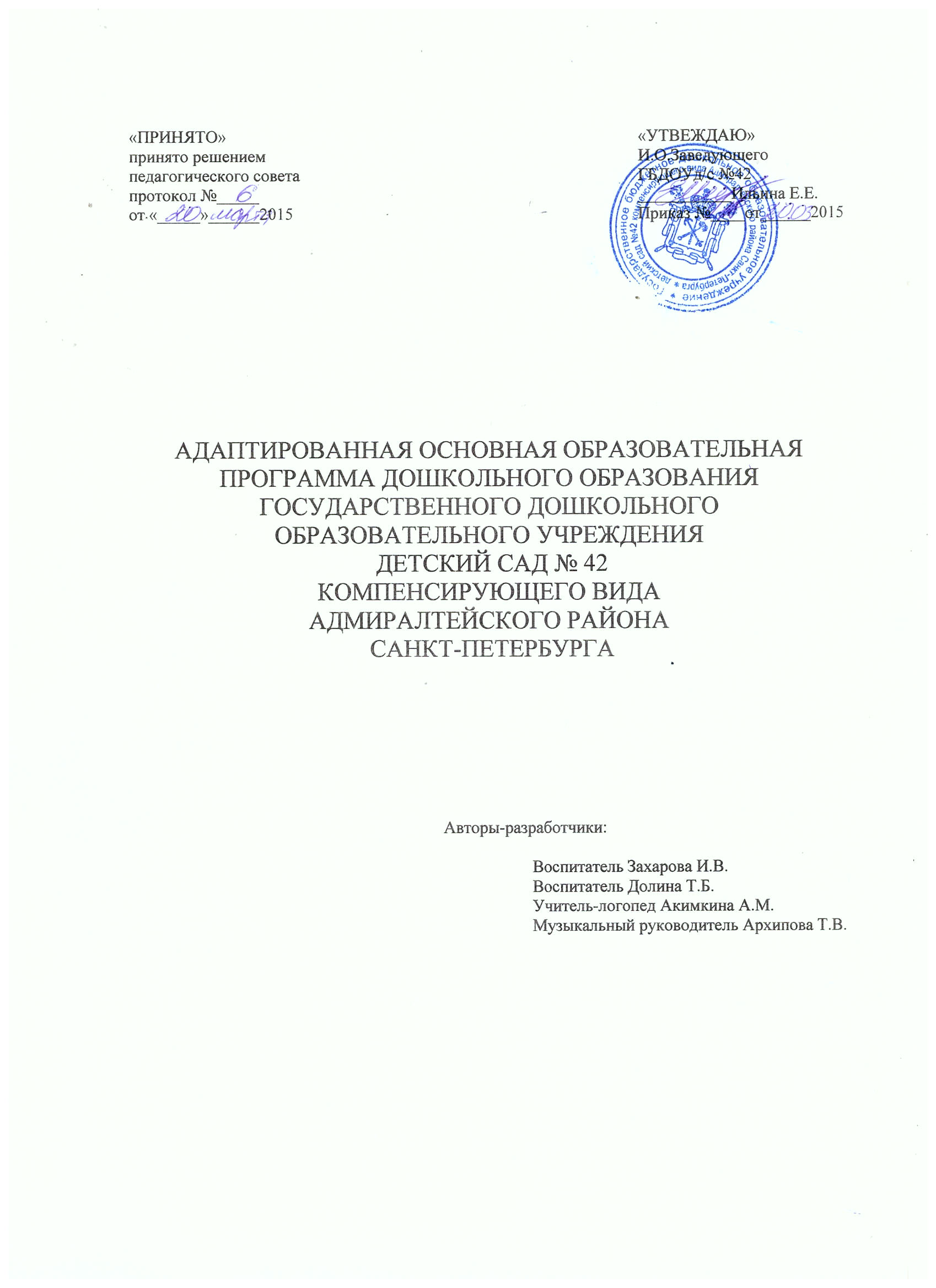 Содержание I. Целевой раздел.          1.Пояснительная записка         1.1.Цели и задачи деятельности образовательной организации по реализации основной образовательной программы дошкольного образования1.2. Принципы и подходы к формированию Программы1.3. Основные характеристики особенностей развития детей.1.4.Планируемые результаты освоения  Программы II. Содержательный раздел.2.1. Образовательная деятельность учреждения по реализации Программы.2.1.1. Социально – коммуникативное развитие .2.1.2. Познавательное развитие .2.1.3. Речевое развитие .2.1.4. Художественно – эстетическое развитие 2.1.5. Физическое развитие                2.2. Коррекционная работа               2.3. Комплексно-тематическое планирование.2.4. Специфика национально-культурных и климатических условий        осуществления образовательного процесса.III.  Организационный раздел.3.1. Кадровое обеспечение3.2. Материально – техническое обеспечение .3.3. Учебно – методическое обеспечение .3.4. Организация жизни детей в ДОУ.       3.4.1. Режим дня.       3.4.2. Система физкультурно-оздоровительной работы. Режим двигательной активности.       3.4.3.Модель организации непосредственно образовательной   деятельности.3.5. Предметно – развивающая среда.        3.6. Взаимодействие с родителями (законными представителями) воспитанниковВВЕДЕНИЕПрограмма разрабатывается в соответствии с Федеральным законом от 29 декабря 2013 г. № 273-ФЗ «Об образовании в Российской Федерации» и Федеральным государственным образовательным стандартом дошкольного образования.Целью Программы является  развитие физических, интеллектуальных, духовно-нравственных, эстетических  и личностных качеств ребёнка, творческих способностей, а также  развитие предпосылок учебной деятельности. Содержание Программы включает совокупность образовательных областей, которые обеспечивают социальную ситуацию развития личности ребенка.      Программа направлена на создание условий развития дошкольников, открывающих возможности  для позитивной социализации ребёнка, его всестороннего личностного развития, развития инициативы и творческих способностей на основе сотрудничества со взрослыми и сверстниками в соответствующих дошкольному возрасту видам деятельности.Программа включает обязательную часть и часть, формируемую участниками образовательных отношений. Обе части являются взаимодополняющими и необходимыми с точки зрения реализации требований Федерального государственного образовательного стандарта дошкольного образования (далее – ФГОС ДО). ПОЯСНИТЕЛЬНАЯ ЗАПИСКА.1.1. Общие положения            Государственное бюджетное дошкольное образовательное учреждение Детский сад №42 компенсирующего вида Адмиралтейского района  Санкт- Петербурга является некоммерческой организацией – дошкольным образовательным учреждением. Образовательное учреждение как Муниципальное дошкольное образовательное учреждение Детский сад №42 зарегистрировано решением Регистрационной палатой  Санкт-Петербурга от 09.12.1995 №30219. В соответствии с распоряжением Администрации Адмиралтейского района Санкт-Петербурга от 12.05.2009г. №319 наименование Образовательного учреждения изменено на государственное дошкольное образовательное учреждение Детский сад№42 компенсирующего вида  Адмиралтейского района Санкт-Петербурга.Деятельность  дошкольной образовательной организации в соответствии с Законом  «Об Образовании РФ» обеспечивает разностороннее развитие детей с учётом возрастных и индивидуальных особенностей, присмотр и уход за детьми и коррекцию тяжелых нарушений речи и фонетико - фонематических нарушений речи.*Образовательная программа дошкольного образования ГБДОУ № 42– это нормативно-управленческий документ образовательной организации  характеризующий специфику содержания образования и особенности организации учебно-воспитательного процесса. Образовательная программа определяет организацию воспитательно-образовательного процесса (содержание, формы) в ГБДОУ, обеспечивает построение целостного педагогического процесса, направленного на полноценное всестороннее развитие ребенка – физическое, социально-коммуникативное, познавательное, речевое, художественно-эстетическое – во взаимосвязи. Образовательная программа  реализуется в процессе непосредственно образовательной деятельности,  в ходе режимных моментов, в самостоятельной деятельности детей, она определяет  педагогические технологии, используемые для достижения поставленных целей и задач.Срок реализации  программы: 3 года1.2. Цели и задачи деятельности по реализации основной образовательной программы дошкольного образования         Цель и задачи ГБДОУ по реализации программы определяются новыми стандартами образования,  потребностями  детей и родителей,  социальной ситуацией микрорайона,  культурологическим компонентом, особенностями контингента воспитанников.          Методологической и теоретической основой определения содержания основной общеобразовательной программы дошкольного образования являются: законодательные и нормативные международно-правовые акты, правовые акты Российской Федерации, правовые акты регионального и муниципального значения.(См. приложения).Цель: коррекция фонетико-фонематических и тяжелых нарушений речи, разностороннее развитие  детей   с учетом их возрастных и индивидуальных особенностей по основным направлениям – физическому, социально-коммуникативному, познавательному, речевому и художественно-эстетическому,  создание условий развития ребёнка, открывающих возможности для его позитивной социализации..Основные задачи:1) Создать комплекс мер по охране и укреплению физического и психического здоровья детей и их  эмоционального благополучия;2) Обеспечить психолого-педагогическую поддержку ребёнка с нарушениями речи, профилактику  и коррекцию недостатков речевого развития. 2) Обеспечить максимальное использование разнообразных видов детской деятельности;3) обеспечить преемственность целей, задач и содержания образования, реализуемых в рамках образовательных программ различных уровней (далее - преемственность основных образовательных программ дошкольного и начального общего образования);4) создать благоприятные  условия  для развития детей в соответствии с их возрастными и индивидуальными особенностями и склонностями, развития способностей и творческого потенциала каждого ребенка как субъекта отношений с самим собой, другими детьми, взрослыми и миром;5) объединить обучение и воспитание в целостный образовательный процесс на основе духовно-нравственных и социокультурных ценностей и принятых в обществе правил и норм поведения в интересах человека, семьи, общества;6) формировать общую культуру личности детей, в том числе ценности здорового образа жизни, развития их социальных, нравственных, эстетических, интеллектуальных, физических качеств, инициативность, самостоятельность и ответственность ребенка, формировать предпосылки учебной деятельности;7) обеспечить  вариативность и разнообразие содержания Программ и организационных форм дошкольного образования, возможности формирования Программ различной направленности с учетом образовательных потребностей, способностей и состояния здоровья детей;8)  Обеспечить формирование социокультурной среды, соответствующей возрастным, индивидуальным, психологическим и физиологическим особенностям детей; 9) обеспечить психолого-педагогическую поддержку семьи и повышение компетентности родителей (законных представителей) в вопросах развития и образования, охраны и укрепления здоровья детей путём оказания  консультативной и методической помощи  и ИКТ          1.3.Принципы и подходы к формированию программы.Программа сформирована в соответствии с основными принципами, определёнными Федеральным государственным образовательным стандартом дошкольного образования:- поддержки разнообразия детства;- сохранения уникальности и самоценности дошкольного детства как важного этапа в общем развитии ребенка;- полноценное проживание ребенком всех этапов дошкольного детства, -амплификации (обогащения) детского развития;- создания благоприятной социальной ситуации развития каждого ребенка в соответствии с его возрастными и индивидуальными  особенностями и склонностями;- содействия и сотрудничества детей и взрослых в процессе развития детей и их взаимодействия с людьми, культурой и окружающим миром;- приобщение детей к социокультурным нормам, традициям семьи, общества и государства;- формирование познавательных интересов и познавательных действий ребенка через его включение в различные виды деятельности;- учета этнокультурной и социальной ситуации развития детей.1.3. Основные характеристики особенностей развития детей, посещающих учреждение.          При разработке программы были изучены социальная ситуация,  культурологический компонент,  потребности родителей,  возрастные и индивидуальные  особенности детей.              1.Анализ социальной ситуации , в которой находятся как воспитанники так и взрослые показал следующее:             Микрорайон находится в одном из центральных районов города, застройка которого началась еще во времена Петра Первого. Поблизости находятся памятники мирового культурного наследия: Никольская церковь, Египетский мост, Львиный мостик, Мариинский театр, Консерватория. Наряду с прекрасными творениями архитектуры соседствуют неуютные дворы старых домов,  в которые не всегда попадают лучи солнечного света. Рядом с элитными парадными часто можно встретить людей, выброшенных за обочину нормальной жизни. Все это, безусловно, отражается на формировании мироощущений детей, живущих здесь.- 100% детей проживает поблизости с ДОУ,  из них 65% - это жители коммунальных квартир.- 74%  детей воспитываются в полных семьях, 26% - дети из неполных семей (одна мама, опекун).         Дети, посещающие детский сад, в основном воспитываются в молодых семьях. Родители не имеют возможности водить детей на дополнительные кружки, т.к. заняты на работе. Только 15% воспитанников посещают дополнительные занятия по интересам. Таким образом, круг общения детей ограничивается семьей и детским коллективом ДОУ.           2. Изучение социального заказа родителей показало, что главной задачей детского сада большинство  (82%) считает укрепление здоровья ребёнка и его развитие; 92% родителей желают, чтобы их ребёнок при выходе из дошкольного учреждения был полностью готов к обучению в школе; часть родителей (60%) хотели, чтобы в детском саду развивали познавательно-речевые способности их ребёнка.           3.Возрастные и индивидуальные особенности детей, воспитывающихся в ДОУ.При построении коррекционно-воспитательного процесса в детском саду компенсирующего вида учитываются не только возрастные, индивидуальные, но и специфические особенности детей с общим недоразвитием речи (далее по тексту – ОНР).ОНР представляет собой специфическое проявление речевой аномалии, при которой нарушено или отстаёт от нормы формирование основных компонентов речевой системы: лексики, грамматики, фонетики. Наиболее частыми причинами речевых нарушений у детей дошкольного возраста являются: дислалия, дизартрия, алалия. В настоящее время дислалия встречается очень редко, и, как правило, носит органический характер: аномальное строение артикуляционного аппарата (нарушение прикуса, отсутствие зубов, короткая уздечка и т.д.), влекущее за собой нарушение звукопроизношения. При дизартрии наблюдаются нарушение иннервации артикуляционного аппарата. Алалия возникает в результате органического поражения ЦНС и характеризуется нарушением системы языка в целом.Детский сад посещают дети 2 и 3 уровня речевого развития,  при которых нарушено формирование всех компонентов  речевой системы: фонетики, лексики, грамматики, относящихся  к её звуковой и смысловой стороне при нормальном слухе и сохранном интеллекте. Общее недоразвитие  речи в чистом виде ( без нарушений нервно-психической деятельности) встречается крайне редко. У основной массы данной группы детей имеются как психоневрологические , так и соматические проблемы.Неполноценная речевая деятельность накладывает отпечаток на формирование сенсорной, интеллектуальной и аффективно-волевой среды. Связь между речевым нарушением и другими сторонами психического развития обусловливает специфические особенности развития мышления.Обладая в целом полноценными предпосылками для овладения мыслительными операциями, дети отстают в развитии словесно-логического мышления, без  специального обучения с трудом овладевают анализом и синтезом, сравнением и обобщением.     Первичная патология речи тормозит формированию  потенциально сохранных умственных способностей, препятствуя формированию речевого  интеллекта. Для детей с ОНР характерен низкий уровень развития основных свойств внимания (недостаточная устойчивость, ограничение возможности его распределять и др.); памяти (низкий уровень вербальной памяти, запоминание линейных рядов, непонимание многоступенчатых инструкций и последовательности заданий и др.); познавательной деятельности.Возникают трудности в развитии наглядно-образного мышления, операций анализа, синтеза, сравнения, оптико-пространственных и временных представлений. У значительной части детей наблюдается двигательная недостаточность, моторная неловкость, проявляющаяся в виде плохой координации сложных движений, неуверенности в воспроизведении точно дозированных движений, снижение скорости и ловкости их выполнения, а также, недоразвитие мелкой моторики рук, слабая координация пальцев и трудности в овладении графомоторными навыками.Типичным для детей данной группы является недостаток самоконтроля, понижение регуляции и саморегуляции. Характерна для детей с ОНР и гиперактивность, проявляемая в виде суетливости, двигательного беспокойства. По данным статистики у 84% детей с тяжелыми нарушениями речи присутствуют СДВГ (синдром дефицита внимания и гиперактивность). Поэтому в содержание образовательной программы входит коррекционная помощь педагога-психолога по развитию эмоционально-волевой и познавательной сферы детей.Характеристика  детей с ОНР и детей с нормальным речевым развитием.1.4.Планируемые результаты освоения  ПрограммыК завершению дошкольного образования (к 7 годам):  ребѐнок овладевает основными культурными способами деятельности, проявляет инициативу и самостоятельность в разных видах деятельности – игре, общении, конструировании и др.; способен выбирать себе род занятий, участников по совместной деятельности;  ребѐнок обладает установкой положительного отношения к миру, другим людям и самому себе, обладает чувством собственного достоинства; активно взаимодействует со сверстниками и взрослыми, участвует в совместных играх. Способен договариваться, учитывать интересы и чувства других, сопереживать неудачам и радоваться успехам других, адекватно проявляет свои чувства, в том числе чувство веры в себя, старается разрешать конфликты;  ребѐнок обладает развитым воображением, которое реализуется в разных видах деятельности, и, прежде всего, в игре; ребѐнок владеет разными формами и видами игры, различает условную и реальную ситуации, умеет подчиняться разным правилам и социальным нормам;  ребѐнок достаточно хорошо владеет устной речью, может выражать свои мысли и желания, может использовать речь для выражения своих мыслей, чувств и желаний, построения речевого высказывания в ситуации общения, может выделять звуки в словах, у ребѐнка складываюобщения, может выделять звуки в словах, у ребѐнка складываются предпосылки грамотности;  у ребѐнка развита крупная и мелкая моторика; он подвижен, вынослив, владеет основными движениями, может контролировать свои движения и управлять ими;  ребѐнок способен к волевым усилиям, может следовать социальным нормам поведения и правилам в разных видах деятельности, во взаимоотношениях со взрослыми и сверстниками, может соблюдать правила безопасного поведения и личной гигиены;  ребѐнок проявляет любознательность, задаѐт вопросы взрослым и сверстникам, интересуется причинно-следственными связями, пытается самостоятельно придумывать объяснения явлениям природы и поступкам людей; склонен наблюдать, экспериментировать. Обладает начальными знаниями о себе, о природном и социальном мире, в котором он живѐт; знаком с произведениями детской литературы, обладает элементарными знаниями о себе, о природном и социальном мире, в котором он живѐт; знаком с произведениями детской литературы, обладает элементарными представлениями из области живой природы, естествознания, математики, истории и т.п.; ребѐнок способен к принятию собственных решений, опираясь на свои знания и умения в различных видах деятельности. 
 II. Содержательный раздел.2.1. Образовательная деятельность учреждения по реализации Программы.           Содержание психолого-педагогической работы с детьми ведется по пяти образовательным областям и направлено на разносторонне развитие  с учетом  возрастных и индивидуальных особенностей детей с ОНР. Задачи работы по формированию физических, интеллектуальных и личностных качеств решаются интегрировано в ходе освоения всех образовательных областей как в совместной деятельности ребенка и взрослого, так и в самостоятельной деятельности детей.     Методы, средства и формы, используемые в организации воспитательно-образовательного  процесса.2.1.1. Социально – коммуникативное развитие .Цель: усвоение норм и ценностей, принятых в обществе, воспитание моральных и нравственных качеств, развитие общения и взаимодействия со взрослыми и сверстниками,  формирование всех компонентов социального опыта на этапе дошкольного детства.Социально-коммуникативное развитие предполагает работу по направлениям:- социализация, развитие общения, нравственное воспитание;- ребенок в семье и сообществе, патриотическое воспитание;- самообслуживание, самостоятельность, трудовое воспитание;- формирование основ безопасности.     Речевые нарушения сказываются на характере взаимоотношений ребёнка с окружающими, на формировании его самосознания и самооценки. У детей с ОНР отмечается низкий уровень социально-личностного развития:
- недостаточная инициативность в общении,
- предпочтение пассивных ролей,
- неумение улаживать конфликты,
- не владение адекватными (речевыми способами выражения своего внутреннего состояния). Формирование коммуникативной потребности у детей с общим недоразвитием речи является особенно актуальным, так как у данной категории детей самостоятельно она не формируется. В связи с тем, что у детей часто отсутствует даже побуждение к речи, особое  внимание в работе уделяется:- развитию у ребёнка потребности в речевом общении;
- формированию у него активной позиции, направленной на самокомпенсацию. Создание условий для формирования активной позиции ребенка предполагает стимулирование его познавательной, социальной активности и, что особенно важно при нарушениях речи, речевой активности: формирование мотивов общения, включение в процесс обучения коммуникативно-значимых форм речи и элементов языковой системы, использование методов обучения, стимулирующих проявление речевой инициативы в процессе обучения.Работа по формированию социально-коммуникативных умений ведется повседневно и органично включается во все виды деятельности.  2.1.2. Познавательное развитие.Цель: развитие у детей познавательных интересов, мотивации, действий; интеллектуальное развитие детей, становление сознания, формирование представлений о себе и мире.Познавательное развитие предполагает работу по направлениям:- развитие познавательно-исследовательской деятельности;- приобщение к социокультурным ценностям;- формирование элементарных математических представлений;- ознакомление с миром природы.В структуре дефекта у детей с речевой патологией наблюдается снижение не только уровня речевого развития, но и снижение уровня познавательной сферы. Познавательная сфера  (внимание, восприятие, память, воображение, мышление) являются составной частью любой человеческой, в том числе и речевой  деятельности. Е.М. Мастюкова в своих исследованиях указывает, что «у многих детей с речевыми нарушениями при формально сохранном интеллекте имеют место выраженные трудности обучения, своеобразное неравномерное дисгармоничное отставание всех психических процессов».В работе с детьми нужно: - развивая внимание, формировать его устойчивость и произвольность; - в работе по развитию восприятия особо стоит обратиться к его целостности; необходимо тренировать слуховую память и продуктивность запоминания;       - развитие воображения требует повышения мотивации, познавательных интересов, обогащения знаний об окружающем мире, тренировки в создании воображаемых ситуаций;- развитие мышления требует устранения недостатка в знаниях и формирование эмоционально-волевой и мотивационной сфер.2.1.3. Речевое развитие.Цель: обеспечить своевременное и эффективное развитие речи как средства общения, познания, самовыражения.Доказано, что у детей с речевым недоразвитием стойкие лексико-грамматические и фонетико-фонематические нарушения заметно ограничивают возможности спонтанного формирования речевых умений и навыков, обеспечивающих процесс говорения и приема речи. Характерным является несовершенство структурно-семантической организации контекстной речи. Дети испытывают трудности при программировании высказывания, синтезировании отдельных элементов в структурное целое, отборе языкового материала для той или иной цели (В.К.Воробьева, Г.С.Гуменная, Л.Ф.Спирова, Т.Б.Филичева, Л.Б. Халилова, Г.В.Чиркина, С.Н.Шаховская). Трудности общения проявляются в несформированности основных форм коммуникации (В.П. Глухов, Н.К. Усольцева), смешении иерархии целей общения (О.Е. Грибова), снижении потребности в нем, активности (Б.М. Гриншпун, О.С. Павлова, Г.В.Чиркина, Е.Г.Федосеева). Недостаточность вербальных средств общения лишает возможности взаимодействия детей, становится препятствием в формировании игрового процесса (Л.Г.Соловьева, Е.А.Харитонова). Многими исследователями признано, что речевые нарушения сказываются на характере взаимоотношений ребёнка с окружающими, на формировании его самосознания и самооценки.В связи с вышеизложенным,  работа по развитию речи ведется по следующим направлениям:- развитие общих речевых навыков;- звукопроизношение, воспитание звуковой культуры речи;- формирование грамматического строя речи;- развитие связной речи;- формирование осознавания явлений языка и речи;- работа над слоговой структурой слова;- развитие зрительного и слухового внимания;- формирование навыков языкового анализа, - подготовка к обучению грамоте, грамота;- развитие фонематического слуха, общей и мелкой моторики.Для эффективной работы по развитию речи помогает грамотное построение развивающей логосреды, смысл которой состоит в создании благоприятных условий для роста резервов развития ребенка, для активизации его речевой практики.        2.1.4.Художественно-эстетическое развитие.Цель: формирование у детей эстетическое отношение к миру; развитие сенсорных способностей, чувства ритма, цвета, композиции, умение выражать в художественных образах свои творческие способности.Художественно-эстетическое развитие предполагает работу по направлениям:- приобщение к искусству;- изобразительная деятельность;- конструктивно-модельная деятельность;- музыкальная деятельность.         Помимо общих задач  воспитания работа направлена на решение коррекционных задач:Развитие качеств личности ребенка: воспитание уверенности в своих силах, выдержки, волевых черт характера. Помочь каждому ребенку почувствовать свой успех, самореализоваться в каком-либо виде  деятельности, развиваться более гармонично.Развитие психических процессов и свойств: памяти, внимания, мышления, регуляции процессов возбуждения и торможения. Контакты с музыкой и живописью способствуют развитию внимания, обеспечивают тренировку органов слуха, зрения. Большое внимание следует уделить развитию слухового внимания и памяти. Укрепление, тренировка  двигательного аппарата: развитие мелкой моторики, развитие равновесия, свободы движений, снятие излишнего мышечного напряжения, улучшение ориентировки в пространстве, координации движений; развитие дыхания; воспитание правильной осанки и походки; формирование двигательных навыков и умений; развитие ловкости, силы, выносливости.Развитие творческих способностей, художественного вкуса, чувства ритма, цвета, композиции, умения выражать в художественных образах свои творческие способности.       Работа по музыкальному воспитанию детей осуществляется по следующим направлениям: слушание музыки, пение, музыкально-ритмические движения (музыкально-ритмические упражнения, танцы, хороводы, музыкальные игры) игра на детских музыкальных инструментах. Помимо этого  занятия включаются речевые игры и упражнения на развитие дыхания. Точное, динамичное выполнение под музыку упражнений для ног, туловища., рук., головы, подготавливает совершенствование движений артикулярных органов: губ, языка, нижней челюсти и т.д. Коррекционные задачи решаются углубленно с помощью элементов логоритмики со специально подобранными упражнениями, этюдами, заданиями, играми. Большое значение уделяется развитию у детей чувства ритма как необходимого условия коррекции речи.Работа по изобразительной деятельности включает:в средней группе – рисование, декоративное рисование, лепку, аппликацию; в старшей группе – предметное рисование, сюжетное рисование, декоративное рисование, лепку, декоративную лепку, аппликацию и художественный труд;в подготовительной группе в художественный труд добавляются работа с бумагой, с тканью, с природным материалом.2.1.5. Физическое развитие.Цель: охрана здоровья детей и формирование основы культуры здоровья.Для детей с нарушением речи характерны следующие отставания психомоторного развития, которые необходимо учитывать в работе:- низкий уровень развития ловкости и быстроты;- низкая степень сформированности двигательных навыков, отсутствие автоматизации движений и низкая обучаемость;- встречаются диспропорциональность развития, незрелость движений.В этой связи работа по физическому развитию должна способствовать коррекции не только психомоторного, но речевого, эмоционального и общего психического развития и учитывать следующие моменты:- предмет особого внимания – работа над осанкой. Особенности опорно-двигательного аппарата у детей с задержкой речевого развития это тяжелая походка, боковые раскачивания тела, полусогнутые ноги. Опускание головы, неравномерность шагов;- автоматизация движений проводится с речевым сопровождением, с проговариванием различных стихотворных текстов. Ритм стихов помогает подчинить движения тела определенному темпу, сила голоса определяет их амплитуду и выразительность.- использование музыки служит приучению детей выполнять упражнения в определенном ритме;- так как у детей изменен мышечный тонус, необходимо включать упражнения на активное расслабление и напряжение мышц;- обязательно включение в работу дыхательных упражнений;- сочетание подвижных игр с текущей логопедической работой;- ритмическая гимнастика;- упражнения на развитие мелкой моторики.2.2. Коррекционная работа.           Программа коррекционно-развивающей работы разработана в  соответствии с основными нормативными документами и так же с Положением об организации групп компенсирующей направленности  в ДОУ комбинированного вида, авторской Программой Н.В. Нищевой. Основная цель представленной программы планирование работы в пяти  образовательных областях   с учетом особенностей речевого и общего развития детей с тяжелой речевой патологией и  предполагает комплексное  педагогическое воздействие, направленное на полную коррекцию речевого  и психофизического развития детей и обеспечения  всестороннего и гармоничного развития детей. Объём учебного материала  рассчитан в соответствии с возрастными и физиологическими нормативами и соответствует СанПину.Основной формой работы во всех пяти образовательных областях является  игровая деятельность. Ведущей задачей является коррекция речевых нарушений у детей с общим недоразвитием речи (с нормальным слухом и сохранным интеллектом) и вторичных нарушений, связанных с речевыми процессами (нарушение познавательных и психических процессов, нарушение моторной сферы, просодической стороны речи ) и построение системы коррекционно- развивающей работы .Коррекционная работа логопеда ориентирована на языковое, эмоционально-нравственное и интеллектуальное развитие ребёнка и обеспечивает овладение  детьми связной, грамматически правильной речью, фонетической системой родного языка, а также элементами грамоты, что формирует готовность данной группы детей к обучению в общеобразовательной школе, а в дальнейшем, к жизни в современном обществе.        Обоснование сочетания программ для осуществления  коррекционногo логопедического процесса в ГБДОУ д/с №42 Адмиралтейского района .Все педагоги следят за речью детей и закрепляют речевые навыки, сформированные  логопедом. Осуществляя педагогическую деятельность в соответствии с данной рабочей программой педагоги группы решают следующие задачи:1) Охрана жизни , укрепление физического и психического здоровья воспитанников.2)Осуществление необходимой коррекции недостатков физического и психического развития воспитанников.3)Создание атмосферы эмоционального комфорта, условий для самовыражения и саморазвития.4)Обеспечение познавательного, речевого, социально-коммуникативного, физического, художественно-эстетического развития дошкольников.5) Воспитание гражданственности, уважения к правам и свободам человека, любви к семье, окружающей природе, Родине.6)Взаимосвязь со всеми участниками образовательного учреждения с целью полноценного развития воспитанников.7)Воспитание эмоциональной отзывчивости, способности к сопереживанию, готовности к проявлению гуманного отношения.8)Развитие познавательной активности, любознательности, стремления к самостоятельному познанию, развитие умственных  способностей и речи.9) Пробуждение творческой активности детей, стимулирование воображения, желания включиться в творческую деятельность.В основу приоритетов деятельности положены факторы учёта  принцип индивидуализации, учёта возможностей, особенностей развития и потребностей каждого ребенка;принцип признания каждого ребёнка полноправным участником образовательного процесса;принцип детской инициативы и формирования познавательных  интересов каждого ребёнка;принцип интеграции усилий  специалистов;принцип конкретности и доступности учебного материала, соответствия  требований, методов, приёмов индивидуальным и  возрастным особенностям детей;принцип систематичности и взаимосвязи учебного материала;принцип постепенности подачи учебного материала;принцип концентрического наращивания  информации в  каждой из последующих возрастных групп во всех пяти образовательных областях.Взаимодействие логопеда с воспитателями логопед осуществляет в различных формах. Это совместное составление перспективного плана работы на текущий период во всех образовательных областях; обсуждение форм, методов и приёмов коррекционно - развивающей работы; оснащение развивающего предметного пространства в групповом помещении; участие в интегрированной образовательной деятельности; совместное осуществление образовательной деятельности в ходе режимных моментов, ежедневные задания учителя-логопеда воспитателям. Еженедельные задания логопеда воспитателю включают следующие разделы:-логопедические пятиминутки;-подвижные игры и пальчиковая гимнастика;-индивидуальная работа;-рекомендации по выбору художественной литературы.Логопедические пятиминутки служат для логопедизации совместной деятельности воспитателя  с детьми и содержат материалы по развитию лексики, грамматики, фонетики, связной речи, упражнения по закреплению или дифференциации поставленных звуков, развитию навыков звукового и слогового анализа и синтеза, фонематических представлений и неречевых психических функций , связной речи и коммуникативных навыков. (20) Детский сад посещают дети 2 и 3 уровня речевого развития,  при которых нарушено формирование всех компонентов  речевой системы: фонетики, лексики, грамматики, относящихся  к её звуковой и смысловой стороне при нормальном слухе и сохранном интеллекте. Общее недоразвитие  речи в чистом виде ( без нарушений нервно-психической деятельности) встречается крайне редко. У основной массы данной группы детей имеются как психоневрологические , так и соматические проблемы.Неполноценная речевая деятельность накладывает отпечаток на формирование сенсорной, интеллектуальной и аффективно-волевой среды. Связь между речевым нарушением и другими сторонами психического развития обусловливает специфические особенности развития мышления.Обладая в целом полноценными предпосылками для овладения мыслительными операциями, дети отстают в развитии словесно-логического мышления, без  специального обучения с трудом овладевают анализом и синтезом, сравнением и обобщением.     Первичная патология речи тормозит формированию  потенциально сохранных умственных способностей, препятствуя формированию речевого  интеллекта.      У детей этой группы отмечается недостаточная устойчивость внимания, ограниченные возможности его распределения. При относительно сохранной логической снижена  вербальная память, страдает продуктивность  запоминания.  Дети  забывают сложные задания и последовательность их выполнения. Наблюдается недостаточная  координация  пальцев кисти рук , недоразвитие мелкой моторики в целом.   У детей  2 уровня речевого развития  фразовая речь состоит из двух, трёх,        иногда четырёх слов. Словарь состоит из предметов, действий, качеств. Дети так же используют местоимения, предлоги, союзы. Возникает возможность рассказать с помощью простых предложений о знакомых событиях.          Падежные формы и формы числа существительных бывают, ошибочны,      наблюдаются ошибки в глагольных окончаниях, согласовании слов. Прилагательные используются реже и без согласования с определяемым словом.Недоразвитие речи проявляется в непонимании многих слов, в неправильном произношении звуков, нарушении слоговой структуры, аграмматизмах, хотя  смысл сказанного ребёнком может быть понят  и вне ситуации.Звукопроизношение более устойчиво, чем  у детей 1 уровня речевого развития, но носит искаженный характер. Неправильное произношение может распространяться на 3-4 фонетические группы, чаще всего – свистящие, шипящие, сонорные. Гласные артикулируются неотчетливо.Воспроизведение слоговой структуры слова для этих детей более доступно, они могут повторять слоговой контур слова, но звуковой состав является диффузным. Односложное слово передается правильно. При повторении двусложных слов звуки могут выпадать, в трёхсложных словах отмечаются перестановки и пропуски звуков, четырех-пяти сложные слова укорачиваются до двух-трёх слогов.Третий уровень речевого развития характеризуется тем, что обиходная речь детей становится более развернутой, грубых  лексико-грамматических отклонений уже нет. В устной речи отмечаются отдельные аграмматичные фразы, неточное употреблений некоторых слов, некоторые фонетические недостатки. Особенностью речи ребёнка является недостаточная сформированность словообразовательной деятельности.   Дети пользуются простыми распространёнными предложениями из 3-4 слов. Сложные предложения в речи отсутствуют. В самостоятельных высказываниях наблюдаются ошибки словоизменения, отсутствует правильная грамматическая связь, логика событий нарушается.К числу грамматических ошибок относятся: у существительных - ошибочные падежные формы, смешение окончаний мужского и женского рода; замена окончаний среднего рода окончаниями женского рода; неправильное соотнесение существительных и местоимений; ошибочное ударение в слове; неразличение вида глаголов; неправильное согласование прилагательных с существительными и существительных с глаголами. Для детей характерно неточное понимание и употребление обобщающих понятий, слов с абстрактным и переносным значением, незнание названий слов, выходящих за рамки повседневного бытового общения.Характерными особенностями связной речи является нарушение связности и последовательности рассказа, фрагментарность изложения, нарушение временных и причинно-следственных связей.Звуковая сторона речи на данном уровне значительно более сформирована, дефекты произношения касаются сложных по артикуляции звуков, чаще шипящих и сонорных. Наблюдаются трудности в воспроизведении слов разной слоговой структуры и звуконаполняемости.Уровни речевого недоразвития не представляют собой застывших образований. В каждом уровне можно найти элементы предыдущего и последующего уровней. Так у 2 детей  группы наблюдается  переходные состояния, в которых сочетаются проявления продвинутого  уровня и еще не изжитые нарушения.5 детей группы имеют диагноз Фонетико-фонематическое недоразвитие речи.Фонетико-фонематическое нарушение речи представляет собой нарушение процессов  формирования произносительной системы родного языка у детей вследствие дефектов восприятия и произношения фонем.Дети с ФФНР неточно произносят звуки родного языка и  не различают их на слух. Дети имеют сопутствующий диагноз стёртая форма дизартрии.  У них снижен фонематический слух. У этих детей нарушается лишь фонационное оформление высказывания   при сохранной структурно-семантической стороне.Несформированность произношения звуков крайне вариативна  и выражается в:-отсутствии звука;-замене  звуков более простыми по артикуляции;- искажении звуков;- трудностями различения звуков;-особенностями употребления правильно произносимых звуков в речевом контексте.При нарушении фонетико-фонематической  стороны речи у детей с ФФНР выявляется несколько состояний:-недостаточное различение только нарушенных в произношении звуков и затруднение в их анализе (наиболее лёгкая степень недоразвития);-недостаточное различение большого количества звуков из нескольких фонетических групп при сформированной их артикуляции (фонематический анализ нарушается более грубо);-при глубоком фонематическом недоразвитии ребёнок «не слышит» звуков в слове, не способен выделить их из состава слова. Не справляется с элементарными формами звукового анализа – выделение звука на фоне слова.             Психолого-педагогическая характеристика детей с ФФНР.У детей с ФФН существуют некоторые особенности формирования психических процессов. Недостаточно сформирована слухоречевая, зрительная и двигательная память ,снижено произвольное внимание . Особенности эмоционально-волевой сферы и поведения, а также отношение к своему дефекту зависят от природы речевого расстройства. Интеллект детей соответствует возрастной норме.У детей с ФФНР имеются отклонения в психомоторном развитии. У детей с дислалией не отмечается серьезных нарушений общей моторики. В большей мере у них страдает мелкая и артикуляционная моторика, слухоречевой ритм. У детей со стёртой дизартрией мышечный тонус повышен, нарушена статическая и динамическая координация движений, переключаемость движений, темп, ритм. Эти особенности характерны для всей моторной сферы, т.е. как для общей моторики, так и для моторики мимической, мелкой и артикуляционной.По заключению РПМПК (районной психолого-медико-педагогической  комиссии) в  подготовительную  логопедическую группу ГБДОУ №42 зачислены дети  с диагнозами ОНР (2 и 3 уровень речевого недоразвития) и с диагнозом ФФНРСистема коррекционно-развивающей работы в логопедической группе.Учебный год начинается с первого сентября, длится десять месяцев и делится на три периода:1 период- сентябрь, октябрь, ноябрь;2 период- декабрь, январь, февраль.3 период - март, апрель, май.В сентябре проводится диагностика развития детей, сбор анамнеза, индивидуальная работа с детьми, составление и обсуждение со всеми специалистами группы плана работы на первый период . С четвёртой недели октября начинается организованная образовательная деятельность с детьми. Обсуждение темпов динамики индивидуального  развития детей и составление плана работы на следующий период проходит в рабочем порядке, в ходе собеседования учителя-логопеда со всеми специалистами. В конце учебного года проходит медико-психолого-педагогическое совещание по итогам коррекционной работы с целью обсуждения индивидуального развития каждого воспитанника.Работа логопеда проводится по подгруппам из 6 - 8 человек 4 раза в неделю. Исходя из возможностей детей, логопед может проводить 2 раза в неделю фронтальную работу (в эти дни  подгрупповую работу логопед не проводит).  В середине учебного года с 01.01 по 10.01 устраиваются зимние каникулы, в первую неделю мая  - весенние каникулы.В кабинете логопеда представлены следующие зоны активности:зона развития мелкой моторики (включает в себя обводки, шнуровки, Монтессори материал, логопедические тетради с заданиями по мелкой моторике, мозаики,  игры со счетными палочками, спичками, демонстрационный материал с заданиями на ориентировку в пространстве и на листе бумаги, упражнения пальчиковой гимнастики, на координацию речи и движения)зона технические средства обучения (компьютер, принтер, магнитофон, диктофон)зона дидактического сопровождениязона методического сопровождения (документация логопеда, методическая литература, программно-методическое обеспечение занятий)зона развития фонематического слуха (схемы слов с различным положением звуков, "звуковые дорожки", пособия для выполнения звукового анализа, игры для определения места звука в словах)зона развития речевого дыхания (детские музыкальные инструменты, соломинки для коктейля, вертушки, "ветродуйчики", мыльные пузыри, картотеки дыхательных упражнений)зона коррекции звукопроизношения (настенное зеркало с дополнительным освещением, стол, шпатели, спиртовые салфетки,  литература, картинный материал на автоматизацию и дифференциацию звуков, словесный материал на  автоматизацию и дифференциацию звуков в словах, словах, предложениях, тексте, комплексы артикуляционных упражнений в картинках и сказках)зона развития лексико-грамматической стороны речи (состоит из различного картинного материала, подборок  игровых заданий на закрепление грамматических категорий, картотек словесных игр)информационная зона  (здесь размещены: график работы логопеда, рекомендации родителям на закрепление  текущих лексической и грамматической тем, планирование работы на квартал,  список  изучаемых лексических тем на квартал, различные памятки и др. информация)Социально-коммуникативное развитие осуществляется в  образовательной деятельности в ходе режимных моментов, в самостоятельной деятельности детей, на совместных с родителями мероприятиях, на интегрированных занятиях.Вся коррекционно-развивающая работа  делится по форме проведения на подгрупповую и индивидуальную.Планирование разделено на два периода обучения. Подгрупповая непосредственно-образовательная деятельность с двумя подгруппами предполагает работу по:-формирование лексико-гарамматических средств языка- развитие связной речи-формирование фонетической стороны речи, навыков звукового анализа и синтеза, основ грамоты       Свободное от фронтальной и подгрупповой  формы проведения непосредственно-образовательной деятельности время, отводится на индивидуальную работу с детьми по коррекции звукопроизношения и других  и речевых неречевых нарушений процессов, которая  проводится с каждым ребёнком 3-4 раза в неделю ( в зависимости от сложности дефекта по усмотрению логопеда).Работа организуется индивидуально или малыми подгруппами (по 2-3 ребёнка), в соответствии с речевым дефектом и этапом работы над ним.2.2.Коррекционно-логопедическая работа.      2.3. Комплексно-тематическое планирование.Средняя группаСтаршая - подготовительная группаПланирование лексической работы на год.2.4. Специфика климатических условий осуществления образовательного процесса.       Учет климатических условий.Климатические условия Северо-Западного региона имеют свои особенности: недостаточное количество солнечных дней и повышенная влажность воздуха. Исходя из этого, в образовательный процесс ДОУ включены мероприятия, направленные на оздоровление детей и предупреждение утомляемости. Устанавливаются каникулы (первая неделя ноября, первая неделя января, последняя неделя марта), в период которых создаются оптимальные условия для самостоятельной двигательной, игровой, продуктивной и музыкально-художественной деятельности детей, проводятся музыкальные и физкультурные досуги. В холодное время года (при благоприятных погодных условиях) удлиняется пребывание детей на прогулке. В теплое время –  жизнедеятельность детей, преимущественно, организуется на открытом воздухе. Один раз в месяц (последняя пятница месяца) в дошкольных группах проводятся Дни здоровья. Содержание образовательной работы в такие дни направлено на формирование основ культуры здоровья у дошкольников.  Режим дня насыщается активной двигательной деятельностью, играми, решением занимательных задач, встречами с интересными людьми, «персонажами» любимых книг и др.  Итогом таких дней являются проведение совместных мероприятий с родителями: физкультурных праздников, досугов, викторин, конкурсов.2.5. Вариативная часть Программы.Вариативная часть разработана на основе: - приоритетного направления работы ДОУ: коррекции речевого развития- учета национально-культурного компонента.- учета необходимости формирования основ безопасности.1. Коррекция речевого развития.         Программа коррекционно-развивающей работы разработана в  соответствии с основными нормативными документами и так же с Положением об организации групп компенсирующей направленности  в ДОУ комбинированного вида, авторской Программой  коррекционно-развивающей работы в логопедической группе детского сада для детей с общим недоразвитием речи (с 4 до 7 лет) под ред. Нищевой Н.В. и Адаптированной примерной основной образовательной программой для дошкольников с тяжелым нарушением речи под ред. Лопатиной Л.В. Основная цель представленной программы: планирование работы в пяти  образовательных областях   с учетом особенностей речевого и общего развития детей с тяжелой речевой патологией.  Программа  предполагает комплексное  педагогическое воздействие, направленное на полную коррекцию речевого  и психофизического развития детей и обеспечения  всестороннего и гармоничного развития детей. Объём учебного материала  рассчитан в соответствии с возрастными и физиологическими нормативами и соответствует СанПину.Основной формой работы во всех пяти образовательных областях является  игровая деятельность. Ведущей задачей является коррекция речевых нарушений у детей с общим недоразвитием речи (с нормальным слухом и сохранным интеллектом) и вторичных нарушений, связанных с речевыми процессами (нарушение познавательных и психических процессов, нарушение моторной сферы, просодической стороны речи ) и построение системы коррекционно- развивающей работы .Коррекционная работа логопеда ориентирована на языковое, эмоционально-нравственное и интеллектуальное развитие ребёнка и обеспечивает овладение  детьми связной, грамматически правильной речью, фонетической системой родного языка, а также элементами грамоты, что формирует готовность данной группы детей к обучению в общеобразовательной школе, а в дальнейшем, к жизни в современном обществе. 2.  Учет национально-культурных особенностей.    Цель: Приобщить детей к культуре и традициям родного края в процессе социально-личностного, познавательно-речевого, художественно-эстетического и физического развития.   При реализации данного компонента программы учитывается влияние на     развитие ребенка условий, в которых он проживает: культура города, праздники города и страны, традиции родного народа.Содержание дошкольного образования в ГДОУ включает в себя вопросы истории и культуры родного города, природного, социального и рукотворного мира, который с детства окружает маленького петербуржца. Концепция воспитания в системе образования Санкт-Петербурга «Воспитание петербуржца XXI века»реализуется на основе региональной ОП «Первые шаги» (Воспитание петербуржца-дошкольника; авт. Алифанова Г.Т.)Поликультурное воспитание дошкольников реализуется на базе проекта «Этнокалендарь Санкт-Петербурга»,  входящего в перечень  основных мероприятий Программы Правительства Санкт-Петербурга «Толерантность».Воспитание в духе традиций национальной культуры осуществляется на базе программы музыкального воспитания детей «Ладушки» под ред. И.Каплуновой, И.Новоскольцевой.Задачи:Формирование у детей чувства любви к Родине, на основе ознакомления с  природным окружением, народными традициями и культурой.Формирование представлений о России, как о родной стране и о Петербурге как своей малой Родине.Воспитание патриотизма, уважение к   культурному прошлому России и нашего края.Формирование познавательного интереса к окружающей природе, культуре других народов, теперь проживающих в России.Формирование чувства сопричастности к достижениям земляков в различных областях жизни.Воспитание гражданско-патриотических чувств.При реализации направления учитывается принцип интеграции:Интеграция содержания и задач психолого-педагогической работы.Интеграция детских деятельностей.Использование адекватных форм образовательной работы для решения психолого-педагогических  задач двух и более образовательных областей.Использование средств одной образовательной области для организации и оптимизации образовательного процесса в ходе реализации другой образовательной области или основной общеобразовательной программы в целом.СООТВЕТСТВИЕ СОДЕРЖАНИЯ РЕГИОНАЛЬНОГО КОМПОНЕНТА ОБРАЗОВАТЕЛЬНЫМ ОБЛАСТЯМ3. Формирование основ безопасности.  Этот компонент социально-коммуникативного развития основан на пособии «Безопасность» под ред. Авдеевой Н.Н., Князевой Н.Л. Стеркиной Р.Б., созданном на основе программы обеспечения безопасности жизнедеятельности для детей дошкольного возраста, разработанной специалистами Министерства общего и профессионального образования Российской Федерации и Министерства Российской Федерации по делам гражданской обороны, чрезвычайным ситуациям и ликвидации последствий стихийных бедствий.Программа направлена на:- формирование знаний об осторожном обращении с опасными предметами и правильном поведении с незнакомыми людьми;- развитие основ экологической культуры и становление ценностей бережного отношения к природе;- формирование ценностей здорового образа жизни;- формирование безопасного поведения в различных общественных местах.  Для получения ожидаемых результатов, создана система работы, которая состоит из взаимосвязанных между собой компонентов:обновление содержания образования (выбор программ и технологий);создание соответствующих условий (кадровое обеспечение, учебно-методическое обеспечение, создание предметно – развивающей среды);организация учебно-воспитательного процесса (работа с детьми и родителями);Такая система работы предполагает тесное сотрудничество воспитателей, всех специалистов. Каждый сотрудник берет на себя определенные функциональные обязанности. Целенаправленная и согласованная деятельность достигается благодаря совместному планированию учебно-воспитательного процесса.Система педагогического взаимодействия педагогов и детей, строится в ДОУ в трех направлениях:специально организованное обучение;совместная деятельность педагогов и детей;самостоятельная деятельность детей.Взаимодействие педагогов и детей осуществляется с учетом дифференцированного подхода и включает разнообразные формы и методы работы:групповые и подгрупповые занятия,праздники,развлечения,тематические музыкальные вечера,дидактические игры,выставки рисунков и поделокзанятия в библиотеке,          III.  Организационный раздел.3.1. Кадровое обеспечение.В ДОУ создана доброжелательная и комфортная обстановка: сотрудники поддерживают инициативу детей в общении с взрослыми – взаимодействуют с детьми в ласковой, дружелюбной манере, как правило, реализуют в общении позицию равноправного партнера, проявляя уважение к интересам, мнениям, пожеланиям ребенка, поддерживая его чувство собственного достоинства. В ДОУ стараются поддерживать полноценную социокультурную среду развития ребенка: в общий стиль взаимодействия сотрудников с детьми органично включаются семейные отношения и общение детей с родителями. Для обеспечения нового качества воспитательно-образовательного процесса в ДОУ все педагоги имеют приоритетные направления работы, обеспечивающие непрерывность образования и воспитания детей, интеграцию и комплексность образовательного процесса.3.2. Материально – техническое обеспечениеПомещение детского сада встроенное в четырехэтажный жилой дом, занимает 1, 2 и 3 этажи. Развитие материально-технической базы, хозяйственные мероприятия. Анализ материально - технической базы на 2014-2015 учебный год.За период с 2013 по 2014 г. в детском саду произведены следующие ремонтные работы:Произведена полная замены отопительной системы;Реконструкция искусственного освещения в группах и музыкальном зале;Установка раковины в туалетной средне-старшей группы;Установка резервного источника горячего водоснабжения в медицинском кабинете;Произведен ремонт туалетных в группах;Произведен ремонт буфетных в группах;Произведен ремонт в кабинете логопеда №1;Произведен ремонт эвакуационных проходов с заменой покрытия пола на огнеупорноеПроизведен частичная замена электрической проводки в помещениях садаПроизведен замену покрытия пола в группах и музыкальном залеПроизведен замену входной двери центрального входа;Заменена плита;Закуплена кухонная мебель и посуда, электрооборудование (мясорубки); Закуплен спортивный инвентарь;Закуплены мягкий инвентарь, жесткий инвентарь, медикаменты, учебные наглядные пособия, посуда, спецодежда, чистящие и моющие средства.Приобретены стульчики, ковер в музыкальный зал; установлен проектор;Заменено освещение;Проведены частичные ремонтные работы : покраска стен;Закуплено музыкальное оборудование;Проведены  необходимые мероприятия по подготовке ДОУ к новому учебному году:      - по охране труда;- по техническому обслуживанию оборудования;- проверка безопасности;Групповые помещения в достаточном количестве обеспечены мебелью. Игровое оборудование пополняется и обновляется по мере поступления финансирования.3.3. Учебно – методическое обеспечение .Руководствуясь нормативными документами и требованиями к методическому обеспечению, в детском саду приобретается, по мере возможности,  необходимая современная литература и учебно-методические пособия, оформляется подписка на журналы, используются интернет-ресурсы. В музыкальном зале установлен проектор, Педагоги имеют возможность пользоваться компьютерами.Учебно-методичекие пособия подобраны в соответствии с лексическими темами, они обновляются и пополняются по мере необходимости и наличия финансирования.Социально-коммуникативное развитие.Комплексные занятия по программе « От рождения до школы» под редакцией Н.Е.Вераксы, Т.С. Комаровой, М.А. Васильевой. Старшая группа./сост. Н.В.Лободина.- Волгоград: Учитель,2015.Комплексные занятия по программе « От рождения до школы» под редакцией Н.Е.Вераксы, Т.С. Комаровой, М.А. Васильевой. Подготовительная группа./сост. Н.В.Лободина.- Волгоград: Учитель,2015.Взаимодействие семьи и ДОУ: программы развития детско-родительских отношений; совместная деятельность педагогов, родителей и детей/авт- сост. Н.А. Кочетова, И.А. Желтикова, М.А.Тверетина. – Волгоград: Учитель, 2014.Цикл занятий для детей дошкольного возраста по обучению правилам безопасного поведения на дорогах: сборник конспектов/ред. Д.М.Мусафин._ казань, 2009. Степаненкова Э.Я. Дошкольникам о правилах дорожного движения. М.: Просвещение, 1975.Павлова Л.Ю. Сборник дидактических игр по ознакомлению с окружающим миром: Для занятий с детьми 4-7лет.-М.: МОЗАИКА-СИНТЕЗ, 2014.Куцакова Л.В. Трудовое воспитание в детском саду. Для занятий с детьми 3-7 лет. –М.: МОЗАИКА-СИНТЕЗ, 2014.Полная хрестоматия для дошкольников с методическими подсказками для педагогов и родителей. Кн. 1 / авт.-сост. С.Д. Томилова – Москва: АСТ, 2014.Полная хрестоматия для дошкольников с методическими подсказками для педагогов и родителей. Кн. 2 / авт.-сост. С.Д. Томилова – Москва: АСТ, 2014.Традиционные народные праздники в общеобразовательных учреждениях: Методическое пособие / Е.И. Якубовская, Н.В. еремина, Г.В. Емельнова и др.- СПб.: СПбАППО, 2008.Познавательное развитие.Развитие познавательных способностей дошкольников, О.Л.Холодова, Москва, Мозаика – синтез, 2014.  Кондратьева С.Ю. Познаем математику в игре. – СПб.:ЦДК проф. Л.Б. Беляевой, 2011. Новикова Конструирование из строительного материала. Старшая группа,  Куцакова.Л.В., Москва, Мозаика-синтез, 2014.Ознакомление с природой в детском саду. Старшая группа. Соломенникова О.А.Москва, Мозаика – синтез, 2014.Веракса Н.Е., Веракса А.Н. Проектная деятельность дошкольников. Пособие для педагогов дошкольных учреждений.- М.: МОЗАИКА-СИНТЕЗ, 2014.Авдеева Н.Н., Князева Н.Л., Стеркина Р.Б. Безопасность.- СПб.: «ДЕТСТВО-ПРЕСС», 2005.Попова О.В. Рабочая тетрадь по опытно-экспериментальной деятельности. Подготовительная группа. – СПб.: Детство-пресс, 2014.Попова О.В. Рабочая тетрадь по опытно-экспериментальной деятельности. Старшая группа. 1 часть. – СПб.: Детство-пресс, 2014.Попова О.В. Рабочая тетрадь по опытно-экспериментальной деятельности. Старшая группа. 2 часть. – СПб.: Детство-пресс, 2014.Рукотворный мир. Дыбина О.В.,ТЦ Сфера, 2011.Из чего сделаны предметы. Дыбина О.В. ТЦ Сфера, 2011.Неизведанное рядом, Дыбина О.В. ТЦ Сфера, 2011.	Алифанова Г.Т. Петербурговедение для малышей.- СПб.: Паритет,-  2008.Комплексные занятия по программе « От рождения до школы» под редакцией Н.Е.Вераксы, Т.С. Комаровой, М.А. Васильевой. Старшая группа./сост. Н.В.Лободина.- Волгоград: Учитель,2015.Комплексные занятия по программе « От рождения до школы» под редакцией Н.Е.Вераксы, Т.С. Комаровой, М.А. Васильевой. Подготовительная группа./сост. Н.В.Лободина.- Волгоград: Учитель,2015.Тимофеева Л.Л. Ребенок и окружающий мир. Комплексные занятия в подготовительной к школе группе.- СП-б.: «ДЕТСТВО-ПРЕСС», 2011.Этнокалендарь Санкт-Петербурга 2015.Этнокалендарь Санкт-Петербурга 2015, методические рекомендации.Речевое развитие.Серии картинок для обучения дошкольников рассказыванию.Вып.1, 2/Авт.-сост. Нищева Н.В.Развитие речи в детском саду. Подготовительная группа. Гербова,, Москва, Мозаика-синтез, 2014.Развитие речи в детском саду. Старшая группа. Гербова,, Москва, Мозаика-синтез, 2014.Комплексные занятия по программе « От рождения до школы» под редакцией Н.Е.Вераксы, Т.С. Комаровой, М.А. Васильевой. Старшая группа./сост. Н.В.Лободина.- Волгоград: Учитель,2015.Комплексные занятия по программе « От рождения до школы» под редакцией Н.Е.Вераксы, Т.С. Комаровой, М.А. Васильевой. Подготовительная группа./сост. Н.В.Лободина.- Волгоград: Учитель,2015.Полная хрестоматия для дошкольников с методическими подсказками для педагогов и родителей. Кн. 1 / авт.-сост. С.Д. Томилова – Москва: АСТ, 2014.Полная хрестоматия для дошкольников с методическими подсказками для педагогов и родителей. Кн. 2 / авт.-сост. С.Д. Томилова – Москва: АСТ, 2014.Художественно-эстетическое развитие.Рисование с детьми 6-7 лет, Колдина Д.Н.Москва, Мозаика-стнтез.2014.Лепка и аппликация с детьми 6-7 лет , Колдина Д.Н.Москва, Мозаика-стнтез.2014.Богатеева З.А. Аппликация по мотивам народного орнамента в детском саду.- М.: Просвещение, 1982.Рисование с детьми 5-6лет, Колдина Д.Н.Москва, Мозаика-стнтез.2014.Лепка и аппликация с детьми 6-7 лет , Колдина Д.Н.Москва, Мозаика-стнтез.2014.Рисование с детьми 4-5 лет, Колдина Д.Н.Москва, Мозаика-стнтез.2014.Лепка и аппликация с детьми 4-5 лет , Колдина Д.Н.Москва, Мозаика-стнтез.2014.Саллинен Е.В. Коллективные работы на занятиях по изобразительной деятельности с детьми в возрасте 3-7лет.- СП-б.: КАРО, 2011.Новикова И.В. Аппликация из природных материалов в детском саду. Средняя, старшая, подготовительная группы.- Ярославль: Академия развития,  2007.Лыкова И.А. Изобразительная деятельность в детском саду. Старшая группа.- Москва: «КАРАПУЗ», 2010.Лиштван З.В. Конструирование: Пособие для воспитателей детского сада. - М.:Просвещение, 1981.Комплексные занятия по программе « От рождения до школы» под редакцией Н.Е.Вераксы, Т.С. Комаровой, М.А. Васильевой. Старшая группа./сост. Н.В.Лободина.- Волгоград: Учитель,2015.Комплексные занятия по программе « От рождения до школы» под редакцией Н.Е.Вераксы, Т.С. Комаровой, М.А. Васильевой. Зимина А.Н. Теория и методика музыкального воспитания детей дошкольного возраста. – М.: ТЦ Сфера, 2010.Радынова О.П. Музыкальные шедевры. Песня. Танец. Марш. – М.: ТЦ Сфера, 2014.Радынова О.П. Музыкальные шедевры: Природа и музыка. – М.: ТЦ Сфера, 2014.Радынова. О.П. Музыкальные шедевры. Настроение, чувства в музыке. – М.: ТЦ Сфера, 2014.Традиционные народные праздники в общеобразовательных учреждениях: Методическое пособие / Е.И. Якубовская, Н.В. Еремина, Г.В. Емельнова и др.- СПб.: СПбАППО, 2008.Физическое развитие.Пензулаева Л.И. Физическая культура в детском саду. Подготовительная группа., Москва, Мозаика – синтез, 2014.Пензулаева Л.И. Физическая культура в детском саду. Старшая группа, Москва, мозаика-синтез, 2014.Пензулаева Л.И. Физическая культура в детском саду. Средняя группа, Москва, мозаика-синтез, 2014.Пензулаева Л.И. Оздоровительная гимнастика для детей 3-7 лет, Москва, мозаика-синтез, 2011.Соколова Л.А. Комплексы сюжетных утренних гимнастик для дошкольников. – СПб.: «ДЕТСТВО-ПРЕСС», 2015.Серии картинок и энциклопедий.Энциклопедии:«Тело человека», «Планета земля», «Транспорт и машины», «Космос», «Моря и океаны», «Рыцари и замки»,  «Голубая Планета»,«Энциклопедия животных», «Тайны моря», «География», «Домашние питомцы»,«Атлас животного мира», «Животные-путешественники», «Энциклопедия животных»,Серия «Расскажите детям»: «Космонавтика»,  «Зимние виды спорта», «Насекомые», «Фрукты», «Инструменты»,  «Достопримечательности Москвы», «Московский Кремль», «Олимпиада»,  «Бытовые приборы», «Грибы», «Домашние питомцы».Вохринцева С.: «Осень», «Весна», «Жители океана», «Военные профессии», «Моя деревня», «Комнатные растения», «Лесные ягоды», «Садовые ягоды», «Овощи», «Животные Арктики и Антарктиды», «Безопасность».Тематический словарь в картинках: «Фрукты, овощи», «Экзотические фрукты», «Город, улица, дом. Квартира, мебель», «Цветы, деревья», «Одежда. Обувь. Головные уборы», «Я и мое тело», «Гигиена и здоровье», «Насекомые, земноводные, пресмыкающиеся, рыбы», «Развитие речи. Мир человека», «Профессии», «Дикие звери и птицы жарких и холодных стран», «Электробытовая техника».Серия «Демонстрационный материал для фронтальных занятий». : «Машины», «Чувства, эмоции», «Грибы», «Предлоги», «Зимующие и кочующие птицы», «Обувь», «Космос», «Перелетные птицы», «Музыкальные инструменты».	Картотеки: «Садовые и лесные ягоды», «Портреты детских писателей»,«Картотека детских писателей», «Картотека портретов композиторов», «Картотека сюжетных картинок. С Днем Великой Победы!», «Игрушки. Школьные принадлежности», «Обувь», «Мужская одежда», «Женская одежда».Информационно-деловое оснащение ДОУ.«Ребенок идет в школу», «Нормативно - законодательная база современного дошкольного образования», «Растим будущего читателя», «Родителям о речи ребенка», «Москва – столица России», «Правильное питание дошкольников», «День рождения Санкт-Петербург», материалы для оформления родительского уголка в групповой раздевалке. Подготовительная, старшая группы, 1, 2 выпуски под редакцией Нищевой Н.В.3.4. Организация жизни детей в ДОУ.3.4.1. Режим дня.Режимы дня в разных возрастных группах разработаны на основе Примерных  режимов дня Программы воспитания и обучения в детском саду, санитарно-эпидемиологических правил и нормативов СанПиН 2.4.1.2660-10 «Санитарно-эпидемиологические требования к устройству, содержанию и организации режима работы в дошкольных организациях» (СанПиН 2.4.1. 2791 -10) .Ежедневная организация жизни и деятельности детей строится на основе учета возрастных и индивидуальных особенностей  и предусматривает личностно-ориентированный подход к организации всех видов детской деятельности.В ГДОУ разработаны режимы:на холодный период года; на теплый период года;щадящий режим.РЕЖИМ  ДНЯ НА холодный ПЕРИОД ГОДА (Младшая группа)РЕЖИМ  ДНЯ НА ТЕПЛЫЙ ПЕРИОД ГОДА (Младшая группа)РЕЖИМ  ДНЯ НА холодный  ПЕРИОД ГОДА (Средняя группа)РЕЖИМ  ДНЯ НА ТЕПЛЫЙ ПЕРИОД ГОДА (Средняя группа)РЕЖИМ  ДНЯ НА ТЕПЛЫЙ ПЕРИОД ГОДА (Старшая группа)РЕЖИМ  ДНЯ НА ХОЛОДНЫЙ ПЕРИОД ГОДА (Старшая группа)РЕЖИМ  ДНЯ НА ХОЛОДНЫЙ ПЕРИОД ГОДА (Подготовительная группа)РЕЖИМ  ДНЯ НА ТЕПЛЫЙ ПЕРИОД ГОДА (Подготовительная группа) ЩАДЯЩИЙ РЕЖИМ В ГРУППАХ ГБДОУ Щадящий режим назначается детям с III-IV группой здоровья, детям, перенесшим заболевания для снижения физической и интеллектуальной нагрузки.Щадящий режим назначается медработником ГБДОУ (врач, старшая медсестра).Щадящий режим после перенесенного заболевания назначается по рекомендации участкового педиатра или врача ГБДОУ на определенный срок, в зависимости от состояния здоровья ребенка, диагноза заболевания.Щадящий режим выполняется персоналом, работающим с ребенком.3.4.2. Система физкультурно-оздоровительной работы. Режим двигательной активности.. Режим ежедневной двигательной активности в ДОУ3.4.3.Модель организации непосредственно образовательной   деятельности.Планирование образовательной деятельностиМодель организации непосредственно образовательной   деятельности.Подготовительная группа.Старшая группа.Средняя группа.3.5. Предметно – развивающая среда.Образовательная среда — это система влияний, оказываемых на личность; и условий ее формирования по заданному образцу, а также возможностей, как позитивных, так и негативных для ее развития, содержащихся в пространственно-предметном окружении. Среда должна быть доступна восприятию и пониманию ребенка и должна удовлетворять его потребности.Предметно-развивающая среда в детском саду построена с учетом принципов В.А. Петровского:1. Принцип дистанции и взаимодействия. Помогает педагогу найти индивидуальный подход к каждому ребенку в общении, учитывая состояние и вид деятельности. Этому способствует мебель, высота которой меняется.2. Принцип активности. В отличие от семейной, статичной обстановки, среда в детском саду легко меняется в зависимости от интересов ребенка Этому способствуют передвижные полочки, различные модули, стены творчества. Изменению среды способствует различное освещение и звуковое оформление.3. Принцип стабильности — динамичности. Стабильность проявляется в том, что воспитанники находятся в своей возрастной группе с определенным составом детей. Наличие некоторых элементов (ширм, ковриков, модулей) может быстро превратить одну зону игровой деятельности в другую.4. Принцип зонирования. Способствует созданию зон по интересам, в которых дети могут одновременно заниматься разными видами деятельности, не мешая друг другу.5. Принцип индивидуальной комфортности и эмоционального благополучия каждого ребенка. Среда должна активизировать ребенка и одновременно тормозить его и способствовать его интеллектуальному развитию. Для индивидуальной комфортности ребенка организуется пространство, где проходят его интимные моменты. Зоны планируются так, чтобы каждый ребенок мог найти себе комфортное место с точки зрения его эмоционального комфорта и благополучия.6. Принцип учета половых и возрастных особенностей в проектировании развивающей среды. Учитывается половое различие детей. Игровая зона делится на зону девочек и мальчиков с наличием специального игрового материала. Кабины туалета также разделены.7. Принцип сочетания элементов в эстетической организации среды. Интерьеры дошкольного учреждения украшены картинами, эстампами, дающими ребенку представления о различных культурах, а также детскими работами.Развивающая среда специализированных помещений наполнена в соответствии с реализуемыми программами и с учетом тех же принципов построения развивающей среды.  Предметно игровая среда должна отвечает следующим параметрам:- проблемная насыщенность (у нас логосреда)- создание условий для самореализации- многофункциональность и вариативность модели среды- необыденность, приближение к домашней обстановке- открытость к изменению, своеобразному достраиванию среды детьми, преобразование её детьми- психологическая комфортность (создать обстановку, которая расковывает и подводит к мотивации успешности)Среда, окружающая детей в группе, обеспечивает:- чувство психологической защищённости- средства полноценного развития (т. е. должна быть обеспечена радость существования)- решает через предметно-игровую среду проблемы познания и развития, их решение должно осуществляться с одинаковой степенью заинтересованности «ребёнок-педагог»- сочетание привычных и неординарных элементов в эстетической организации среды.Предметная среда предоставляет ребёнку условия для творческого развития и обеспечивать возможность «вычерпывать» из неё информацию. В групповом помещении представлены основные центры активности:уголок конструирования (крупный строительный конструктор, мелкий строительный конструктор, конструкторы типа "Лего","Автосервис": транспорт мелкий, средний, крупный)уголок художественного творчествакнижный уголок (открытая витрина для книг, детские книги по программе, по лексическим темам, два-три постоянно меняемые детские журналы, детские энциклопедии, иллюстративный материал, альбомы, фотографии с видами Петербурга)музыкальный уголок ( музыкальные инструменты: дудочки, свистульки, шумовые инструменты, погремушки, колокольчики; магнитофон, аудиокассеты с записями детских песен, сказок)спортивный уголок (мячи большие, малые, средние; обручи, кольцеброс, кегли, мишени на ковролиновой основе с набором мячиков на липучке, детская  баскетбольная корзина)театральная зона (ширма для настольного театра; маски, атрибуты для постановки сказок;  куклы и игрушки для различных видов театра (плоскостной,  пальчиковый, куклы би-ба-бо, настольный)уголок сюжетно-ролевой игры (кукольная мебель: стол, табуреты, диванчик, шкаф; игрушечная посуда; муляжи овощей, фруктов, продуктов питания; атрибуты для игра: "Дочки-матери", "Магазин", "Больница", "Аптека", "Парикмахерская", "Строители", "Зоопарк" и др.математическая зона (счетный материал, занимательный познавательный математический материал: рамки-вкладыши, доски-вклыдыши; логико-математические игры: блоки Дьенеша, палочки Кюизнера и др.; рабочие тетради по математике Новиковой, объёмные геометрические фигуры, счёты, модели часов, счётные палочки, мозаики, пазлы, игры типа "Танграм", различные игрушки со шнуровками и застёжками, весы для решения арифметических примеров).экологический центр (стол с углублением для воды и песка, природный материал: камешки, жёлуди, каштаны; сыпучие продукты: пшено, горох...;календарь природы "Метеостанция"центр  краеведения        3.6. Взаимодействие с родителями (законными представителями)     воспитанников          Взаимодействие  с семьями воспитанников для обеспечения   условий реализации образовательной Программы строится на основе паритетных конструктивных взаимодополняющих усилий. Основная цель  взаимодействия – охрана жизни и здоровья; содействие своевременному развитию потенциальных возрастных возможностей и индивидуальных способностей ребенка; воспитание привычки к здоровому образу жизни, доброжелательного отношения к людям и окружающему миру.          Родители воспитанников в соответствии с договором имеют право участвовать в любых мероприятиях детского сада; вносить предложения в содержание, формы образовательной деятельности, в том числе по интегрированным комплексно-тематическим проектам; включаться во все виды действий по проектам и любым иным видам образовательной деятельности.         По свидетельству ученых ребенок дошкольного возраста более всего подвержен воздействию членов семьи. Поэтому, на наш взгляд, улучшение качества дошкольного образования, прежде всего, зависит от согласованности действий семьи и дошкольного учреждения, а в дальнейшем семьи и школы. В основе работы нашего коллектива с семьей, лежит системный подход, который позволяет изменять взгляды и взаимодействие в семье на воспитание ребенка, таким образом, чтобы они перестали быть негативными, пассивными.         Совместная работа с семьей по воспитанию здорового ребенка, в нашем ДОУ, строится на следующих основных положениях, определяющих ее содержание, организацию и методику.В первую очередь мы работаем над тем, чтобы цели и задачи воспитания и развития здорового ребенка были приняты и воспитателями и родителями.Знакомим семью с содержанием, методами и приемами работы в детском саду по всем аспектам здоровья, а педагоги постоянно используют лучший опыт семейного воспитания.Немаловажным, на наш взгляд, является системность и последовательность в работе; индивидуальный подход к каждому ребенку и каждой семье, взаимное доверие и взаимопомощь педагогов и родителей, укрепление авторитета педагога в семье, а родителей в детском саду.Анализ практики нашего ДОУ показывает, что не все родители, на должном уровне, вникают в проблемы воспитания, развития и оздоровление своего ребенка, поэтому в условиях жизни в современном обществе педагогу необходимо разобраться в проблеме «Что сегодня происходит между детским садом и родителями?» Достаточно ли возможностей для успешного взаимодействия? А принятие дошкольным учреждением полностью проблем на себя, не может обеспечить повышение эффективности процесса воспитания и развития здорового ребенка. Поэтому основным направлением считаем сближение интересов педагогов, детей и их родителей.Современная семья в большей мере, чем прежде нуждается в помощи (медицинской, педагогической, социальной). С участием педагога в освоении родителем адекватного опыта семейного воспитания – это гибкая психологическая проработанная педагогом поддержка родителей в их личностном осознании своих прав. Следовательно, в работе педагога с родителями должны быть изменены мотивы, цели и методы сотрудничества, исходя из их потребностей и трудностей. Поэтому педагоги и родители должны быть ознакомлены с задачами воспитания и развития детей, вовремя и одновременно. Необходимо воспитателям и родителям объединить свои усилия и обеспечить малышу двойную защиту, эмоциональный комфорт, интересную содержательную жизнь и дома и в детском саду. Это, на наш взгляд, позволит развитию основных способностей ребенка, умению общаться со сверстниками и обеспечит успешную социализацию в обществе.Современные родители достаточно грамотны, имеют доступ к педагогической информации, но часто они пользуются случайной литературой, бессистемно и поэтому знания у родителей хаотичны.Мы считаем, что положительный результат, может быть, достигнут только при объединении семьи и детского сада в единое образовательное пространство, подразумевающее взаимодействие, сотрудничество между педагогами ДОУ и родителями на всем протяжении дошкольного детства ребенка. И это возможно при условии учета особенностей каждой конкретной семьи.Эффективной формой для нас явилась поэтапная организация работы.На I этапе – сбор информации (собеседование, диагностика, анкетирование, посещение семей на дому, наблюдение, выделение группы риска отдельных участников педагогического процесса по результатам исследований).II этап – общепрофилактический (наглядная агитация, встречи со специалистами).На III этапе осуществляется работа с группой риска по разным аспектам здоровья (выявление проблемы: беседы, наблюдения, тесты, опросы; коррекция родительских установок: тренинги, беседы).IV этап – индивидуальная работа (выявление положительного опыта семейного воспитания, его общение; консультации, индивидуальная помощь воспитанникам и их родителям социального педагога, психолога, логопеда, дефектолога, врача и других специалистов по запросам).V этап – аналитический (выявление изменений родительских установок, обсуждение отдельных вопросов с привлечением специалистов и дополнительные мероприятия).На VI этапе – знакомство с результатами работы, принятие решений. Совместное обсуждение планов на будущее.Такая организация работы с родителями позволяет, структурировать работу педагогов с родителями и придать ей комплексный характер. Родителям рассматривать процесс воспитания и развития ребенка, как диалог со своим ребенком на основе знания психологических особенностей возраста, учитывать его интересы, способности. Внушать ребенку доверие к педагогу и активно участвовать в делах детского сада. Привлечь внимание педагогов и родителей к формированию единого понимания целей и задач, средств и методов воспитания детей, их эмоционального благополучия, полноценного физического, психического, социального и духовно-нравственного здоровья.Система взаимодействия дошкольного учреждения и семьи складывается из различных форм работы. Все формы работы мы делим на ежедневные, еженедельные, ежемесячные, и мероприятия, проводимые по необходимости.Организуем взаимодействие родителей:с группой родителей (родительские собрания, конференции, семинары, диспуты, круглые столы);подгруппой (заседание родительского комитета, встреча с активом группы);индивидуально.Анализ работы показал, что это позволяет добиться устойчивых положительных результатов и способствует:повышению педагогической грамотности родителей. расширение педагогического кругозора;решение проблем воспитания и обучения детей.активному участию родителей в деятельность дошкольного учреждения. Активность родителей повысилась и составляет 85%, где во многих мероприятиях они сами проявляют инициативу.Таким образом, очевидно, что система работы в данном направлении способствует объединению педагогов, родителей и детей на основе общих интересов, привлекает взрослых к проблемам детей, тем самым, способствуя повышению качества образовательного процесса.Выпуская ребенка из стен детского сада, мы стараемся помнить о том, чтобы за пределами внимания педагогов (детского сада и школы) не осталось выявления общего и различного в системе взаимоотношений воспитателя и учителя с ребенком, его семьей. На наш взгляд, только тогда, когда проблемы дошкольного и начального школьного образования будут решаться не изолированно друг от друга, а тесной взаимосвязи, что позволит школе опираться на развитие детей, полученное в дошкольном образовательном учреждении; реализации единой линии общего развития на этапах его посещения ДОУ и начальной школы, организации разностороннего взаимодействия и сотрудничества всех участников педагогического процесса.возрастные особенностииндивидуальные и специфические особенности детей с тяжелыми нарушениями речисредний дошкольный возраст (4-5 лет)средний дошкольный возраст (4-5 лет)Игровая деятельность детей характеризуется появлением ролевых взаимодействий. В изобразительной деятельности рисунок становится предметным и детализированным. Графическое изображение человека характеризуется наличием туловища, глаз, рта, носа, волос, иногда одежды и её деталей. Совершенствуется техническая сторона изобразительной деятельности: рисование основных геометрических фигур, вырезание ножницами, наклеивание изображения на бумагу. Усложняется конструирование, постройки включают 5-6 деталей. Формируются навыки конструирования по собственному замыслу, а также планирование последовательности действий. Дети в этом возрасте удерживают равновесие, перешагивают через небольшие преграды, усложняются игры с мячом. К концу среднего дошкольного возраста восприятие детей более развито: ребенок должен называть форму, на которую похож тот или иной предмет, вычленять в сложных объектах простые формы и из простых форм воссоздать сложные объекты, упорядочивать группы предметов по сенсорному признаку – величине, цвету; выделять такие параметры, как высота, длина и ширина. Начинает развиваться образное мышление. Дети оказываются способными для решения несложных задач: строить по схеме, решать лабиринтные задачи. Развивается предвосхищение. На основе пространственного расположения объектов дети могут сказать, что произойдёт в результате их взаимодействия. Однако при этом им трудно встать на позицию другого наблюдателя и во внутреннем плане совершить мысленное преобразование образа. Увеличивается устойчивость внимания. Ребёнку оказывается доступной сосредоточенная деятельность в течение 15-20 минут, удержание в памяти при выполнении каких-либо действий несложного условия. Основные достижения возраста связаны с развитием игровой деятельности; появлением ролевых и реальных взаимодействий; с развитием изобразительной деятельности; конструированием по замыслу, планированием; совершенствованием восприятия, развитием образного мышления и воображения, эгоцентричностью познавательной позиции; формированием потребности в уважении со стороны взрослого, появлением обидчивости, конкурентности, соревновательности со сверстниками, дальнейшим развитием образа Я ребёнка, его детализацией.      Недостатки произносительной стороны речи, обусловленные нарушением иннервации артикуляционного аппарата в результате диффузного поражения центральной нервной системы (ЦНС). Речевая недостаточность варьируется от полного отсутствия речи (ОНР I уровень) до наличия развернутой речи с выраженными проявлениями лексико-грамматического и фонетико-фонематического недоразвития (ОНР III уровень). Лексический запас резко отстает от нормы, предложение деформировано, простой конструкции из 2-3 слов. Ограниченные возможности использования словаря действий и признаков. Грубые ошибки в использовании падежных форм: употребление существительных мужского и среднего рода, отсутствие согласования существительных с прилагательными и числительными, пропуски или неточное использование предлогов. старший дошкольный возраст (5-6 лет)старший дошкольный возраст (5-6 лет)Дети шестого года жизни уже могут распределять роли до начала игры и строят свое поведение, придерживаясь роли. Игровое взаимодействие сопровождается речью. Дети начинают осваивать социальные отношения и понимать подчиненность позиций в различных видах деятельности взрослых. Наблюдается организация игрового пространства, в котором выделяются смысловой «центр» и «периферия». Действия детей в игре становятся разнообразными. Рисунки представляют собой схематичные изображения различных объектов, они приобретают сюжетный характер, по которому можно судить о половой принадлежности и эмоциональном состоянии изображенного человека. Конструирование характеризуется умением анализировать условия, в которых протекает эта деятельность. Дети заменяют детали постройки в зависимости от имеющегося материала,   осуществляют его на основе схемы, по замыслу и условиям, из разных материалов. Совершенствуется восприятие цвета, формы и величины, строения предметов. Дети различают по светлоте не только основные, но и промежуточные оттенки; форму и величину объектов. Продолжает развиваться образное мышление. Дети способны решить не только задачу в наглядном плане, но и совершить преобразования объекта. Наблюдается переход от непроизвольного внимания к произвольному. Грубые нарушения лексико-грамматических категорий и связной речи, словарный запас значительно преобладает над активным. Лексика неточна по значению, выявляются функциональные замещения с расширением значений слов, часто смешиваются названия предметов, сходных по внешним признакам, по значению, по ситуации. Четко прослеживается закономерность в характере замен: дети используют те слова, которые наиболее привычны в их речевой практике. Фонетическая сторона резко отстает от возрастной нормы, нарушение произношения шипящих (ш,щ,ч,ж), свистящих (с,з,ц), сонорных (л, р), твердых и мягких, звонких и глухих   звуков. Грубые ошибки в воспроизведении звуко-слоговой структуры слов: искажение, сокращение, перестановка звуков и слоговстарший дошкольный возраст (6-7 лет)старший дошкольный возраст (6-7 лет)В сюжетно-ролевых играх начинается освоение сложных взаимодействий людей, отражающих характерные, значимые жизненные ситуации. Дети способны отслеживать поведение партнеров по своему игровому пространству и менять поведение в зависимости от места в нем,   по ходу игры взять на себя новую роль, сохранив при этом роль, взятую ранее. Образы из окружающей жизни и литературных произведений, передаваемые детьми в изобразительной деятельности, становятся сложнее. Рисунки приобретают детализированный характер, обогащается их цветовая гамма. Более явными становятся различия между рисунками мальчиков и девочек. Мальчики охотно изображают технику, космос, девочки – балерин, моделей. Изображение человека становится еще более детализированным и пропорциональным. Появляются пальцы на руках, глаза, рот, нос, брови, подбородок. Постепенно овладевают обобщенными способами анализа как изображений, так и построек; анализируют основные конструктивные особенности различных деталей, определяют их форму на основе сходства со знакомыми объемными предметами, представляют последовательность, в которой будет осуществляться постройка, и материал, который понадобится для ее выполнения. В этом возрасте дети уже могут освоить сложные формы сложения из листа бумаги и придумывать свои собственные, но этому их нужно специально обучать; данный вид деятельности важен для углубления пространственных представлений детей. Усложняется конструирование из природного материала, детям уже доступны целостные композиции по предварительному замыслу, которые могут передавать сложные отношения. Продолжает развиваться восприятие, образное мышление, однако воспроизведение метрических отношений затруднено, навыки обобщения и рассуждения в значительной степени еще ограничиваются наглядными признаками ситуации. Помимо недостатков формирования словарного запаса, наблюдается недоразвитие систем словообразования, словоизменения, согласования, нарушение функций синонимии, антонимии, полисемии, недостаточность развития процессов обобщения и абстракции. Нарушение актуализации словаря, большое количество аграмматизмов, искажение синтаксического конструирования. Поиск слов идет по усеченному пути – невозможность объединить ассоциативные связи в одно целое. Ребенок может описывать предмет, смешивая при этом видовые признаки (вместо самого предмета называть его часть), его функции, внешние сходства, ситуативные признаки, заменять «псевдословами». Наблюдается стремление к упрощению слов, усечение слогов либо произнесение ударного слога. Фраза характеризуется фрагментарностью, пропуском главных членов и предлогов. Ребенок с алалией может употреблять и многословные предложения, но конструкции предложений деформированы, набор синтаксических связей и средств ограничен, временная и причинно-следственная связь нарушена.НаглядныеСловесныеПрактическиеИгровыенаблюдения;показ предметов, картин, иллюстраций;дидактические пособияобъяснение;рассказ;беседа;чтение;пояснениедетское экспериментирование;моделирование;решение проблемных ситуацийдидактические игры;игры-драматизации;подвижные игры;эпизодические игровые приёмы: загадки,упражнения-имитации, игровые действия Средняя группаСтаршая группаПодготовительная группа1.Способствовать формированию отношения к соблюдению моральных норм; продолжать формировать доброжелательные отношения; учить играм; учить соблюдению правил этикета.2.Расширять представления о росте и развитии ребенка; формировать первичные представления детей об их правах и обязанностях; формировать первичные гендерные представления; углублять представления детей о семье, обязанностях по дому; знакомить детей с детским садом, развивать навыки бережного отношения к вещам и окружающему миру; воспитывать любовь к родному краю, к Родине и ее защитникам.3.Воспитывать у детей опрятность, самостоятельность в самообслуживании; воспитывать положительное отношение к труду, ответственность в выполнении поручений,  знакомить с профессиями близких людей, приобщать к работе на площадке.4.Знакомить с многообразием животного и растительного мира, с явлениями природы и способами взаимодействия с ней; развивать наблюдательность, знакомить с понятиями участников дорожного движения, дорожными знаками; знакомить с правилами безопасного поведения в различных жизненных ситуациях1. Воспитывать дружеские взаимоотношения, уважение к окружающим; учить заботе о младших и стариках; формировать умение оценивать поступки (свои и окружающих); учить использовать вежливые слова.2. Расширять представления о себе и своем возрасте, углублять представления о времени; расширять традиционные гендерные; углублять представлении о семье; развивать умение замечать изменения в окружающей среде, в оформлении помещений, учить высказывать свое мнение; формировать активную жизненную позицию.1.Расширять представления о малой Родине, о родной стране; воспитывать уважение к Российской армии и подвигу людей, переживших войну.3.Формитровать у детей привычку быть опрятными; развивать умение быстро и аккуратно одеваться и раздеваться; продолжать воспитывать положительное отношение к труду, разъяснять значимость их труда; развивать творчество, инициативу, добросовестность, взаимопомощь; воспитывать чувство благодарности.4. Формировать основы экологической культуры и безопасного поведения в природе; представления о взаимосвязях в природе; знакомить с правилами безопасного поведения на дороге, с дорожными знаками; закреплять основы безопасности жизнедеятельности человека; формировать умение обращаться за помощью к взрослым полностью называя себя.1.Продолжать воспитывать дружеские взаимоотношения, организованность, дисциплину, уважение к старшим, заботливое отношение к окружающему миру; формировать личностно-волевые качества; расширять представления об обязанностях, формировать интерес к учебной деятельности.2.Развивать представление о временной перспективе личности, углублять представления ребенка о себе в прошлом, настоящем и будущем; закреплять традиционные гендерные представления; расширять представления о семье в контексте истории страны; воспитывать уважительное отношение к защитникам Родины; расширять знания о государственных праздниках, о Родине, воспитывать патриотические чувства.3.Воспитывать привычку быстро и правильно умываться, одеваться, пользоваться предметами гигиены; закреплять умение следить за чистотой и опрятностью; быть самостоятельным в самообслуживании; продолжать формировать трудовые навыки, знакомить детей с профессиями, развивать интерес к профессиям родителей.4.Продолжать формировать основы экологической культуры, расширять представления о явлениях природы; систематизировать знания о дорожном движении, воспитывать культуру поведения на улице и в общественном транспорте; формировать представления о бытовых опасностях, об опасностях игр на воде, дороге, льду; продолжать формировать умение обращаться за помощью к взрослым. Расширять знания детей о работе МЧС.Средняя группаСтаршая группаПодготовительная группа1.Расширять представления детей об окружающем мире; учить анализировать, сравнивать и обобщать предметы и явления по характерным признакам, устанавливать взаимосвязи между ними. Обогащать сенсорный опыт; развивать умение фиксировать полученные впечатления в речи; знакомить с геометрическими фигурами, материалами; формировать образные представления. Развивать первичные навыки проектно-исследовательской  деятельности; учить играм с правилами.2.Создавать условия для расширения представлений об окружающем мире; формировать первичные представления о школе; расширять представления о труде и его результате; знакомить с культурными явлениями.3.Формировать элементарные математические представления.4.Расширять представления детей о природе; организовывать наблюдения, эксперименты; учить замечать изменения в природе. Рассказать об охране природы.1.Закреплять представления о предметах и явлениях окружающей действительности; развивать мыслительные операции; развивать общую моторику; развивать восприятие, знания о разнообразных свойствах и отношениях предметов; продолжать знакомить с цветами, фигурами, формами; развивать познавательно-исследовательский интерес. Развивать проектную деятельность исследовательского типа; организовывать дидактические игры, учить играть по правилам; побуждать к самостоятельным играм.2.Обогащать представления детей о мире предметов; расширять представления о профессиях, об учебных заведениях; знакомить с культурными явлениями; формировать элементарные представления об истории человечества; знакомить с трудом людей творческих профессий.3. Формировать элементарные математические представления.4.Расширять и уточнять представления детей о природе; учить наблюдать, расширять любознательность. Знакомить с многообразием родной природы; формировать представления о чередовании времен года, частей суток; учить устанавливать причинно-следственные связи между явлениями.1.Продолжать расширять и уточнять представления детей о предметном мире и о его взаимосвязях; развивать познавательный интерес, показывая опыты, фокусы, эксперименты. Развивать сенсорику, координацию; мелкую и общую моторику; продолжать развивать мыслительные операции. Развивать проектную деятельность, продолжать учить играть в дидактические игры. Развивать познавательную активность, произвольность, образное и логическое мышление.2.Расширять и уточнять представления детей о предметном мире; углублять представления о дальнейшем обучении; расширять осведомленность детей о различных сферах человеческой деятельности; формировать элементарные представления об эволюции Земли и истории человечества.3. Формировать элементарные математические представления.4.Расширять, уточнять и конкретизировать представления детей о деталях мира природы; развивать интерес к родному краю; знакомить с народными приметами; закреплять умение правильно вести себя в природе. Средняя группаСтаршая группаПодготовительная группаСпособствовать развитию речи как средству общения, помогать общаться со взрослыми и сверстниками, подсказывать образцы обращения, помогать налаживать контакты, приучать слушать; обсуждать события из жизни, выслушивать ответы детей; развивать и активизировать словарь детей, постоянно уточнять названия и назначения предметов; учить различать части и целое в описаниях; учить понимать обобщающие слова; следить за правильностью произношения, грамматическим строем речи, правильным употреблением числительных; развивать диалогическую речь; упражнять детей в пересказе, описании предметов; учить задавать вопросы.Учить детей слушать сказки, рассказы, стихи; развивать чувство ритма разучивая считалки; формировать интерес к книге, знакомить с художниками – иллюстраторами.Продолжать развивать речь как средство общения; учить детей делиться впечатлениями от событий; продолжать учить образцам поведения в различных ситуациях; постоянно обогащать речь детей, помогать понимать смысл слов и выражений;Следить за правильностью произношения звуков, подавая пример собственной речью. Следить за правильностью грамматического строя речи, помогать согласовывать слова, говорить полными предложениями. Развивать умение поддерживать беседу, побуждать детей  к ведению диалогов как со взрослыми, так и со сверстниками. Развивать умение рассказывать о событиях из своей жизни, побуждать к подобному рассказыванию. Развивать интонационную сторону речи.Продолжать развивать интерес к художественной литературе, способствовать формированию эмоционального отношения к литературным произведениям; знакомить с различными литературными жанрами и особенностями, знакомить с писателями. Продолжать развивать речь как средство общения; Приучать детей проявлять инициативу, правильно формулировать и задавать вопросы; уточнять высказывания детей; формировать отстаивать свою точку зрения;Учить эмоционально   рассказывать о событиях, пересказывать; учить самостоятельно рассуждать. Продолжать обогащать словарь. Следить за правильностью произношения, интонацией, грамматическим строем речи; помогать правильно строить предложения; учить вести диалог; развивать монологическую речь. Вести работу по формированию и развитию связной речи. Готовить детей к обучению грамоте. Продолжать развивать интерес к художественной литературе, воспитывать культуру читателя; обращать внимание на средства выразительности языка; использовать театрализацию в работе над развитием всех сторон речи; Продолжать знакомить с писателями и художниками иллюстраторами; воспитывать интерес к книге.Средняя группаСтаршая группаПодготовительная группа1.приобщать детей к восприятию искусства; знакомить с творческими профессиями; учить различать жанры и виды искусства, различать основные средства выразительности; знакомить с архитектурой в целом и ее памятниками в нашем городе; развивать знания о книге; воспитывать бережное отношение к произведениям искусства. Развивать мелкую моторику, конструктивные возможности.2. Развивать способность различать и называть строительные детали; развивать умение устанавливать ассоциативные связи; учить сооружать постройки из крупных и мелких деталей, развивать умение работать коллективно.3. Развивать интерес к музыке, эмоциональную отзывчивость; обогащать музыкальные впечатления, способствовать дальнейшему развитию основ музыкальной культуры.1.Продолжать формировать интерес к видам искусства; развивать эстетические чувства; знакомить с жанрами, с произведениями, архитектурой родного города; знакомить с понятием «народное искусство»; формировать бережное отношение к произведениям искусства. Продолжать развивать мелкую моторику, координацию, укреплять мышцы рук; знакомить детей с различными материалами и их свойствами, развивать конструктивные возможности.2. Учить выделять основные части и детали конструкции; поощрять самостоятельность, творчество, инициативу, дружелюбие; знакомить с новыми деталями; учить строить по рисунку; продолжать развивать умение строить коллективно.3.Продолжать развивать интерес и любовь к музыке; формировать музыкальную культуру; развивать музыкальные способности детей. 1.развивать эстетическое восприятие, чувство ритма, художественный вкус, интерес к искусству; формировать основы художественной культуры; уточнять и расширять все знания, полученные ранее; продолжать развивать мелкую и моторику, укреплять мелкие мышцы рук; закреплять и уточнять знания детей о различных материалах и их свойствах; продолжать развивать конструктивные возможности. 2. Формировать интерес к различным зданиям и сооружениям; закреплять навыки коллективной работы. 3. Продолжать приобщать детей к музыкальной культуре, воспитывать художественный вкус; обогащать музыкальные впечатления детей; совершенствовать слух, знакомить с элементарными музыкальными понятиями.Средняя группаСтаршая группаПодготовительная группа1.Знакомиить детей с частями тела и органами чувств; воспитывать потребность в соблюдении режима питания, формировать представление о витаминах и здоровом образе жизни. Развивать умение устанавливать связь между совершаемым действием и состоянием организма; знакомить с физическими упражнениями.2. Формировать правильную осанку; развивать и совершенствовать двигательные умения и навыки; развивать согласованность движений рук и ног; учить выполнять физические упражнения, доступные по возрасту. Развивать быстроту, силу, ловкость; приучать к выполнению действий по сигналу.1.Расширять представления об особенностях функционирования и целостности человеческого организма; расширять и уточнять представления о здоровье и здоровом образе жизни. Знакомить человека с возможностями человека; прививать интерес к спорту и его истории; знакомить с правилами поведении в спортивном зале и на площадке.2.Продолжать формировать правильную осанку, умение осознанно выполнять движения; совершенствовать двигательные умения и навыки; учить выполнять физические упражнения, соответствующие возрасту; учить элементам спортивных игр, эстафетам; приучать помогать взрослым наводить порядок в зале; поддерживать интерес к различным видам спорта и спортивной жизни нашей страны; воспитывать стремление участвовать в играх-эстафетах.1.Расширятьпредставления о рациональном питании, его разнообразии; формировать представления о значении двигательной активности, об активном отдыхе; расширять представления о закаливании, о роли солнца, воздуха и воды в жизни человека.2.ФФормировать потребность в ежедневной двигательной активности, воспитывать умение сохранять правильную осанку; совершенствовать технику основных движений; закреплять навыки спортивных упражнений; поддерживать интерес к физической культуре и спорту, спортивным достижениям; Развивать интерес к спортивным играм и упражнениям, соревнованиям; обеспечивать разностороннее развитие личности ребенка: воспитывать выдержку, настойчивость, решительность, смелость, самостоятельность.НазваниепрограммКонцептуальные основыРазделы, которые не  удовлетворяют(обоснование)Чем дополняются(обоснование)Программа"От рождения дошколы"Авторский коллектив:Н.Е. Веракса,Т.С. Комарова,М.А. ВасильеваСоздание благоприятных условий для полноценного проживания ребёнком дошкольного детства, формирование основ базовой культуры личности, всестороннее развитие психических и физических качеств в соответствии с возрастными и индивидуальными особенностями, подготовка ребёнка к жизни в современном обществе.Раздел "Развитие речи" данной программы не соответствует целям и задачам коррекционно-развивающей работы ДОУ для детей с ОНРВ своей работе использую примерную программу Н.В. Нищевой  "Коррекционно- развивающая работа в логопедической группе для детей с общим недо-развитием речи (с 3 до 7), так как группу посещают дети с общим недоразвитием речи.Н.В. НищеваПримерная Программа "Коррекционно- развивающая работа в логопедической группе для детей с общим   недо-развитием речи (с 3 до 7)Цель:Коррекция речевых нарушений детей с общим  речевым недоразвитием.Коррекционная работа пои этой программе  ориентирована на языковое, эмоционально-нравственное и интеллектуальное развитие ребёнка  и обеспечивает овладение детьми связной , грамматически правильной речью, фонетической системой родного языка, а также элементами грамоты, что формирует готовность детей к обучению в общеобразовательной школе.1. Радел "формирование правильного физиологического и речевого дыхания"  имеет узкий круг задач и не даёт возможности в полной мере скоррегировать нарушенное  физиологическое и речевое дыхание, просодическую строну  речи у детей с ОНР, при дизартрии2.Раздел "Совершенствование Фонематического восприятия, навыков звукового и слогового анализа и синтеза" не раскрывает всего многообразия форм и средств формирования фонематических процессов.1. Л.В.Лопатина, Л.А. Позднякова"Логопедическая работа по развитию интонационной выразительности речи дошкольников с речевыми нарушениями"Пособие написано в соответствии с требованиями "Программы воспитания и обучения дошкольников  с тяжёлыми нарушениями речи".В нём содержатся рекомендации по организации логопедической работы, направленной на развитие интонационной выразительности речи детей с речевой патологией.  В  пособии  подробно раскрывается содержание  разделов программы по формированию интонационной выразительности речи во взаимосвязи с развитием  других речевых компонентов.Так же использую рекомендации, игровые упражнения, представленные в   пособиях Г.А. Волкова "Игровая деятельность в устранении заикания" М.Просвещение 1983г.; "Логопедическая ритмика в системе коррекционной работы с дошкольниками с ОНР" Т.Ю. Аксанова Детство-Пресс 2009;Н.Ш. Макарова  "Коррекция речевых нарушений у детей дошкольного возраста на основе логопедической ритмики" Детство - Пресс 2009Л.И. Белякова, Е.А.Дьякова "Заикание" М. 20032.Агранович З.Е. "Преодоление недоразвития фонематической стороны речи у старших дошкольников".В пособии представлена система поэтапного формирования фонематической стороны речи у детей старшего и подготовительного к школе возраста. Дидактический материал построен в виде развёрнутых конспектов занятий по ознакомлению детей  со звуками и буквами, развитию фонематического восприятия, навыков звуко - слогового анализа, синтеза, обучения начальным этапам чтения и письма.            Средняя группа         Старшая группаПодготовительная группа                                                                    РАЗВИТИЕ СЛОВАРЯ                                                                    РАЗВИТИЕ СЛОВАРЯ                                                                    РАЗВИТИЕ СЛОВАРЯ                                              Речевое развитиее развитиеРасширение пассивного словарного запаса и активизация в речи существительных и глаголов по изучаемым лексическим темам:Уточнение понимания и постепенное введение в активный словарь новой лексики.Обучение пониманию обобщающего значения слов  и формирования обобщающих понятий по лексическим темам.Обучение правильному употреблению личных местоименных форм (я. мы, ты, вы, он, она, они, оно), притяжательных местоимений (мой, моя), притяжательных прилагательных, определительных местоимений (такой же, так же), наречий (там, тут, здесь, вверху, внизу, впереди, сзади, далеко, близко, высоко, низко), количественных числительных (один, два, три, четыре, пять), порядковых числительных  и дальнейшее их введение в активный словарь детей.Формирование понятия слово , закрепление и  формирование умения  оперировать им.Обучение пониманию и употреблению действий, обозначающих похожие ситуации (моет-умывается-стирает), знакомство со словами, имеющими противоположное значениеРасширение объёма  правильно произносимых существительных - названий предметов, объектов их частей, названий природных явлений по изучаемым лексическим темам:Формировать внимание к слову и умение точно использовать его в определённой ситуации.Обучение группировке предметов по признакам, развитие понимание обобщающего значения слов, формирование родовых и видовых обобщающих понятий по изучаемым лексическим темам.Расширение глагольного словаря на основе работы по усвоению понимания действий , выраженных приставочными глаголами (наливать -выливать -поливать); личных и возвратных глаголов (одевать - одеваться).Обогащение активного словаря относительными , притяжательными прилагательными . Обеспечение понимания и использования в речи наиболее употребительных слов-антонимов и слов - синонимов. Расширение понимания значения простых предлогов (в, на, у, под, над, за, с, со, из) и активизация их в речи.  Формирование первоначальных представлений омногозначности слов. Уточнение понимания, дифференциация простых предлогов (на -с, в -из, над -под)Расширение экспрессивной речи притяжательными местоимениями (мой, твой, наш, ваш, его, ее), указательными  наречиями (тут, здесь, там), количественными и порядковыми числительными  ( в пределах десяти).Закрепление понятия слово и умения им оперироватьРасширение , уточнение и активизация словаря на основе систематизации  и обобщения знаний об окружающем в рамках изучаемых лексических тем.Пополнение активного словаря существительных с уменьшительными, увеличительными суффиксами, суффиксами единичности( огурчик, грибище, травинка).Обогащение экспрессивной речи сложными словами ( картофелечистка),неизменяемыми словами (пальто),словами-антонимами(толстый -тонкий, восход-закат, сажать-собирать),словами-синонимами (покрывать-устилать, желтый -золотой).Расширение представления о переносом значении слова, активизация слов в речи. (золотые руки).Обогащение экспрессивной речи прилагательными с уменьшительнымисуффиксами , относительными и притяжательными (красненький, яблочный, лисий), прилагательными , обозначающими моральные качества людей. Пополнение словаря однородными определениями, дополнениями, сказуемыми.Дальнейшее овладение приставочными глаголами (прилететь, улететь, полетать, перелетать).Практическое овладение всеми простыми предлогами и сложными из-за, из-под, между, через, около, возле).Обогащение экспрессивной речи за счет имен числительных, местоименных форм, наречий, причастий.                                              Речевое развитиее развитие                                  ФОРМИРОВАНИЕ ГРАММАТИЧЕСКОГО СТРОЯ РЕЧИ                                  ФОРМИРОВАНИЕ ГРАММАТИЧЕСКОГО СТРОЯ РЕЧИ                                  ФОРМИРОВАНИЕ ГРАММАТИЧЕСКОГО СТРОЯ РЕЧИ                                              Речевое развитиее развитиеОбучение различению и употреблению сущ-х мужского, женского и среднего рода в ед. и множ. числе в именит. падеже. (груша -груши, сапог -сапоги, яблоко -яблоки. )Обучение пониманию вопросов косвенных падежей и употреблению сущ -х  в винительном, родительном, дательном и творительном  падежах без предлога.Обучение пониманию и употреблению в речи простых предлогов  (в, на, у)   период обучения; предлогов: с, по, за, под второй период обучения. Обучение образованию, а затем и употреблению в речи глаголов в повелительном наклонении , инфинитиве, настоящем времени в форме 3-его лица единств. и множ. числа.  Обучение пониманию и употреблению возвратной формы глаголов 3-го лица ед. ч.  м. и ж. р. в наст. вр. (моется, одевается)  в прошедшем времени (3 период обучения).Формирование умения образовывать и использовать в речи сущ-е с уменьшительно-ласкательными суффиксами.Формирование навыка согласования прилагательных с существительными мужского, женского и среднего рода в именительном падеже. Обучение согласованию притяжательных местоимений (мой, моя) с существительными мужского и женского рода.Обучение составлению простого  двухсловного предложения и умению согласовывать подлежащее со сказуемым.  Формирование предложений из нескольких слов по картинке и демонстрации действий и дальнейшее их распространение однородными подлежащими, определениями, сказуемыми.В третьем периоде обучения формировать умение согласовывать числительные один, два, пять с сущ-ми мужского и женского рода.Развитие навыков образования и практического использования в активной речи форм ед. и множ. числа имен сущ-х, глаголов наст.  и прош вр.Совершенствование навыка образования и употребления сущ-х в косв. падежах  без предлога и с простыми предлогами. Отработка словосочетаний с ними.Совершенствование умения образовывать и использовать в экспрессивной речи сущ-е с уменьшительно-ласкательными суф-ми, глаголов с различными приставками,  относительных прилагательных. Формирование умения пользоваться несклоняемыми сущ-ми.Совершенствование навыка согласования и использования в речи прилагательных (в том числе, относительных и притяжательных)  и числительных с сущ-ми в роде, числе, падеже.Обучение составлению простых предложений по вопросам по демонстрации действий, по картине И согласованию слов в  предложении. Совершенствование навыка распространения простого  нераспространенного предложения однородными членами, определениями.Формирование навыка анализа простых предложений без предлога со зрительной опорой.Обучение составлению сложносочинённых и сложноподчинённых предложений.Совершенствование умения образовывать и употреблять существительные  ед. и мн. числа. в им. падеже по всем лексическим темам.Закрепление умения образовывать и употреблять сущ-е ед. и множ. числа в косв. падежах с предлогами и без предлогов по всем лексическим темам.Совершенствование умения образовывать и использовать сущ-е и прилаг-е  с уменьшительно-ласк. , увеличительными суф-ми  и суф-ми единичности (горошинка) по всем лексическим темам.Закрепление умения согласовывать прилагательные  и числительные с сущ-ми  в роде, числе и падеже; подбирать однородные определения к сущ-м.Формирование умения образовывать  и использовать прилагательные в сравнительной степени.Закрепление умения образовывать и использовать возвратные глаголы, глаголы в разных временных формах, в том числе в форме будущего простого и  будущего сложного (научусь, буду учиться).Совершенствование навыков составления простых предложений по вопросам, по демонстрации действия, по картине; распространение простых предложений однородными членами.Совершенствование навыков составления и использования сложносочинённых и сложноподчинённых предложений  с придаточными времени.(Мы пошли на прогулку, когда закончился дождь.)Закрепление навыка анализа простых распространённых предложений без предлога и с предлогами (со зрительной опорой и без неё.)                                              Речевое развитиее развитиеРАЗВИТИЕ ФОНЕТИКО-ФОНЕМАТИЧЕСКОЙ СИСТЕМЫ ЯЗЫКА И НАВЫКОВ ЯЗЫКОВОГО АНАЛИЗАРАЗВИТИЕ ФОНЕТИКО-ФОНЕМАТИЧЕСКОЙ СИСТЕМЫ ЯЗЫКА И НАВЫКОВ ЯЗЫКОВОГО АНАЛИЗАРАЗВИТИЕ ФОНЕТИКО-ФОНЕМАТИЧЕСКОЙ СИСТЕМЫ ЯЗЫКА И НАВЫКОВ ЯЗЫКОВОГО АНАЛИЗА                                              Речевое развитиее развитиеРазвитие просодической стороны речи.Формирование диафрагмального типа физиологического речевого дыхания и длительного ротового выдоха.Формирование навыка мягкого голосоведения при произнесении гласных и их слияний..Воспитание правильного умеренного темпа речи. Развитие ритмичности речи, модуляции голоса, интонационной выразительности речи в работе над звукоподражаниями при рассказывании потешек, выполнении упражнений с текстом.Коррекция произносительной стороны речи.Подготовка артикуляционного аппарата к естественному формированию звукопроизношения в процессе выполнения артикуляторных игровых упражнений по подражанию.Уточнение произношения гласных звуков  в звукоподражаниях, небольших стихотворных текстах, игре.Нормализация мышечного тонуса мимической  и артикуляторной мускулатуры. Подготовка артикуляционного аппарата к формированию правильного звукопроизношения с помощью специальных методов. Формирование нормативных артикуляторных укладов звуков в процессе нахождения и удержания необходимой артикуляторной позы.Уточнение или коррекция  произношения согласных раннего онтогенеза (губных, губно-зубных, заднеязычных, переднеязычных [т] ,[ть], [д],[дь], [н], [нь].Закрепление произносительных навыков (в пределах доступного словаря).Подготовка к формированию правильной артикуляции отсутствующих  или нарушенных  в произношении  согласных звуков  позднего онтогенеза.Работа над слоговой структурой слова.Формирование умения различать на слух длинные и короткие слова,  передавать ритмический рисунок двухсложного  слова (прохлопать, простучать и др.), состоящего из открытых, а затем из открытых и закрытых слогов. Обучение правильному произношению и делению на слоги двусложных, трёхсложных слов с открытыми слогами. Формирование понятия "слог".Совершенствование фонематического восприятия, навыков звукового анализа и синтеза.Развитие фонематического восприятия  . Формирование умения различать контрастные гласные( [И-У],  [И-О], [А-У], [Э-У]) и близкие по артикуляции согласные звуки в открытых слогах  (по участию мягкого неба ([М-Б],[Н-Д]); по месту образования ([П-Т], [Т-К], [М-Н])Развитие простых форм фонематического анализа: выделение ударного гласного из начала слова, согласных звуков: т, п, н, м,к из ряда звуков, слогов,  начала, конца слов.Развитие просодической стороны речи.Формирование и закрепление диафрагмального типа физиологического дыхания. Формирование речевого дыхания. Обучение  умению выполнять спокойный короткий вдох (не надувая щёки и не поднимая плечи) и плавный длительный выдох без речевого сопровождения и с речевым сопровождением. Совершенствование основных акустических характеристик голоса (сила, высота, тембр) в специальных голосовых упр-ях. Развитие  ритмичности речи.Коррекция произносительной стороны речи.Нормализация мышечного тонуса мимической  и артикуляторной мускулатуры. Подготовка артикуляционного аппарата к формированию правильного звукопроизношения с помощью специальных методов. Формирование нормативных артикуляторных укладов звуков в процессе нахождения и удержания необходимой артикуляторной позыРазвитие орального праксиса в процессе выполнения специальных артикуляторных упражнений. Отработка объёма, силы, точности, координации произвольных артикуляторных движений. Формирование двигательной программы в процессе произвольного переключения от одного артикуляторного элемента к другому .Уточнение произношения гласных звуков и согласных раннего онтогенеза  (губных, губно-зубных, заднеязычных, переднеязычных [т] ,[ть], [д],[дь], [н], [нь].Формирование правильной артикуляции отсутствующих  или нарушенных  в произношении  согласных звуков  позднего онтогенеза, их автоматизация и дифференциация.Работа над слоговой структурой слова.Совершенствование умения  различать на слух длинные и короткие слова, запоминать и воспроизводить цепочки слогов со сменой ударения и интонации, цепочек слогов с разными согласными и одинаковыми гласными, со стечением согласных.Знакомство с понятием "слово","слог". Формирования у детей : осознания принципа слогового строения слова (произношение и написание слова совпадают), определять последовательность слогов; составлять слова из заданных слогов: двухсложные из прямых открытых слогов (лиса),трёхсложные из прямыхоткрытых слогов (малина) с одним закрытым (котёнок),  трёх- слоговых слов с наличием нескольких стечений согласных (спутник, крыжовник).Совершенствование фонематического восприятия, навыков звукового анализа и синтеза.Развитие простых форм фонематического анализа: выделение ударного гласного из начала слова, согласных звука  из ряда звуков, слогов,  начала, конца слов.  Формирование умения осуществлять слуховую и слухо- произносительную дифференциацию не нарушенных в произношении звуков, а в дальнейшем - звуков, в отношении которых производилась коррекционная работа .Развитие простых форм фонематического анализа: выделение ударного гласного из начала слова, выделение звука   из ряда звуков, слогов, в начале, конце слова.Формирования умения различать согласные звуки по признакам "твердость-мягкость", "звонкость- глухость" на материале звуков (б-п, п-пь, б-бь, д- т, т-ть, д-дь, г-к, г-гь, к-кь, в-ф, в-вь, ф-фь,с-сь, с-з, з-зь,с-ш, з-ж, р-рь, л-ль, р-л,р-л-рь-л-jСовершенствование умения определять  место звука в слове (начало, середина,конец)Формирование фонематических представлений.(подбор картинок, слов на заданный звук).Развитие просодической стороны речи.Формирование и закрепление диафрагмального типа физиологического дыхания. Формирование речевого дыхания. Обучение  умению выполнять спокойный короткий вдох (не надувая щёки и не поднимая плечи) и плавный длительный выдох без речевого сопровождения и с речевым сопровождением. Совершенствование основных акустических характеристик голоса (сила, высота, тембр) в специальных голосовых упр -ях. Формирование умения произвольно изменять силу голоса: говорить тише, громче, умеренно громко, тихо, шёпотом.Коррекция произносительной стороны речиРазвитие орального праксиса в процессе выполнения специальных артикуляторных упражнений. Отработка объёма, силы, точности, координации произвольных артикуляторных движений. Формирование двигательной программы в процессе произвольного переключения от одного артикуляторного элемента к другому .Уточнение произношения гласных звуков и согласных раннего онтогенеза.(для детей первого года обучения)Формирование правильной артикуляции отсутствующих  или нарушенных  в произношении  согласных звуков  позднего онтогенеза их автоматизация и дифференциация .Работа над слоговой структурой слова.Знакомство  и закрепление  понятий "слово","слог". Формирования у детей : осознания принципа слогового строения слова (произношение и написание слова совпадают), определять последовательность слогов; составлять и воспроизводить слова из заданных слогов: двухсложные из прямых открытых слогов (лиса),трёхсложные из прямыхоткрытых слогов (малина) с одним закрытым (котёнок), односложные (сыр),двух-, трёх- слоговых слов с наличием нескольких стечений согласных (спутник, крыжовник), четырехслоговых  слов без стечения согласных. Подбирать слова с данным количеством слогов.Совершенствование фонематического восприятия, навыков звукового анализа и синтезаФормирование (для детей первого года обучения) и закрепление признаков гласных и согласных звуков. Формирование и закрепление представлений о" твердости-мягкости", "звонкости-глухости" согласных и умения дифференцировать согласные звуки по этим признакам.Развитие простых форм фонематического анализа: выделение ударного гласного из начала слова, выделение звука  в начале, конце слова.Формирование способности осуществлять сложные формы фонематического анализа: определять местоположение звука в слове (начало, середина, конец); последовательность и количество звуков в словах ( из трёх - четырех звуков, пяти звуков). При условии, что их написание не расходится с произношением.Обучение детей осуществлению фонематического синтеза и представлений (по картинкам  и представлениям).                                                             ОБУЧЕНИЕ ЭЛЕМЕНТАМ ГРАМОТЫ                                                             ОБУЧЕНИЕ ЭЛЕМЕНТАМ ГРАМОТЫ                                                             ОБУЧЕНИЕ ЭЛЕМЕНТАМ ГРАМОТЫВо втором периоде обучения, формирование представления о букве, о том, что буква отличается от звука. Знакомство с гласными буквами: А,У,О,И, согласными :П,Т,М,К.Формирование навыка составления и чтения слияний из  гласных букв, составления и чтения закрытых и открытых слогов с пройденными буквами, слов с пройденными буквами.Закрепление представления о букве и о том, чем звук отличается от буквы. Знакомство с буквамиБ,Д,Г,Ф, В,Х,Ы,С,З, Ш,Ж,Ы,Э.Совершенствование навыка чтения слогов, слов с пройденными буквамиСовершенствование умения "печатать" буквы, слоги, слова, короткие предложения с пройденными буквами.Знакомство с буквами Й,Е,Ё,Ю,Я,Ц,Ч,Щ,Л,Р,Ь,Ъ.Совершенствование навыка  слогового слитного чтения слогов, слов, предложений.РАЗВИТИЕ СВЯЗНОЙ РЕЧИ И РЕЧЕВОГО ОБЩЕНИЯРАЗВИТИЕ СВЯЗНОЙ РЕЧИ И РЕЧЕВОГО ОБЩЕНИЯРАЗВИТИЕ СВЯЗНОЙ РЕЧИ И РЕЧЕВОГО ОБЩЕНИЯСоздание ситуаций , требующих от детей использования связной речи в общении друг с другом и с взрослым (в различных видах деятельности).Обучение простым формам связного высказывания: ответы на вопросы при демонстрации действий, по картинкам, по прочитанной сказке; заучивание двустиший и простых потешек, коротких стихотворений и сказок совместно со взрослымЦеленаправленное обучение диалогической речи в специально организованных коммуникативных ситуациях (в беседе, при выполнении поручений, в процессе использования настольно-печатных игр и т.д.)Обучение пересказу хорошо знакомых и незнакомых сказок. Обучение самостоятельному составлению описательных рассказов (о игрушке, по картинке).Обучение составлению повествовательных рассказов по серии сюжетных картинок (по вопросам, по образцу, по плану, самостоятельно).Обучение составлению рассказов из личного опыта.Развитие навыков составления описательных рассказов (о игрушках, по картинам, на темы из личного опыта).Обучение составлению различных типов текстов (описание, повествование, с элементами рассуждения). Совершенствование навыков смыслового программирования и языкового оформления связного высказывания. Обучение детей творческому рассказыванию на основе творческого воображения с использованием представлений, хранящихся в памяти, и ранее усвоенных знаний.Закрепление умения составлять описательные рассказы, загадки-описания. Совершенствование навыкаПересказа сказок и небольших рассказов, рассказов по серии сюжетных картин.Разыгрывание по ролям литературных произведений в театрализованных играхПериод, тематикаСодержание работыИтоговые мероприятияОсеньСентябрь.«Здравствуй, детский сад»«Золотая осень»(приметы осени)«Овощи, фрукты»Октябрь.«Путешествие в осенний лес»«Семья» «Одежда, обувь»«Игрушки»«Профессии»Ноябрь«Мой город»«Транспорт»«Комнатные растения»«Аквариум»Адаптировать детей к условиям детского сада, продолжать знакомство с ним; знакомить детей друг с другом, формировать дружеские отношения, навыки правильного поведения.Расширять сезонные представления об осени; развивать умение замечать красоту осенней природы; побуждать рисовать, лепить, выполнять аппликацию на осенние темы; формировать начальные представления о здоровье и здоровом образе жизни; Знакомить с правилами поведения в детском саду и дома. Развивать представления о своем внешнем облике, формировать образ Я.Музыкальный досуг «Здравствуй, детский сад!»Выставка рисунков детей «Моя воспитательница»Спортивное развлечение «Мы - спортивные ребята, мы – ребята-дошколята!» Фотовыставка «Мы в ответе за тех, кого приручили» Фольклорные развлечения «Осенние посиделки» Акция «Подарок другу»Музыкальный досуг «Песня маме»Зима.Декабрь.«Зимние деревья» «Зимующие птицы» «Зимние забавы» «Новый год. Елка»Январь. «Домашние птицы»«Дикие и домашние животные»«Кто живет в Арктике и Антарктике».Февраль. «Мебель» «Посуда»«Народные промыслы» «Папин праздник»Расширять представления о зиме, ее приметах; формировать представления о безопасном поведении зимой. Знакомить с домом, предметами мебели, предметами домашнего обихода, материалами из которых все сделано. Организовывать все виды детской деятельности вокруг темы нового года и новогоднего праздника.Знакомить детей с зимними забавами, развлечениями; продолжать формировать представления о здоровом образе жизни. Осуществлять патриотическое воспитание, знакомить с военными профессиями, воспитывать любовь к Родине.«Мастерская Деда Мороза»Выставка «Новогодних открыток» Смотр-конкурс «Игрушка на елку»(совместное творчество детей и родителей).Музыкальное развлечение «Приходила Коляда…»Возложение цветов к мемориальной доске.Музыкальное развлечение «Проводы Зимы» Спортивная викторина: «Сильные, быстрые, ловкие», Выставка рисунков «Мой папа»,Весна.Март.«Мамин праздник.» «Весна. Пробуждение. Дикие и домашние животные, птицы.»Апрель.«Космос. Что мы видим на небе.»«Приметы весны: Первые цветы, перелетные птицы»Май. 1я-2я недели.«Герои нашей Родины»«Город»Расширять представления о весне, о сезонных изменениях, поведении птиц и зверей. Воспитывать бережное отношение к природе. Организовывать все виды детской деятельности вокруг темы семьи, любви к маме, бабушке.Продолжаем расширять представление детей о весенних изменениях в природе, о смене дня и ночи, о  том, что мы видим в небе. Формируем представления о городе, в котором мы живем, о правилах поведения на улице. Воспитываем любовь к Родине, Формируем представление о празднике, посвященном Дню Победы.Выставка детских рисунков «Мамочка милая, мама моя…»Праздник «Мамин день»Выставка «Книжка моего детства»Литературный вечер «Я родился 1 апреля…», посвящённый К. Чуковскому.Викторина «Космос – это интересно!»Выставка рисунков «Береги свою планету!»Тематический досуг «Чтим великий День Победы» Возложение цветов.Лето.Май. 3я - 4я недели.«Транспорт. ПДД»«Приметы лета(птицы, насекомые, деревья»Знакомим с правилами дорожного движения.Расширять представления о лете, развиваем умение устанавливать простейшие связи между явлениями живой и неживой природы, знакомим с летними видами спорта.Спортивная игра по дорожному движениюСпортивный досуг « Здравствуй лето».Период, тематикаСодержание работыИтоговые мероприятияОсеньСентябрь.«День знаний. Школа.»«Семья. Семейные традиции.»«Щедрая осень. Грибы, ягоды.» Октябрь.«Дары осени. Фрукты, овощи.»«Урожай. Откуда хлеб на стол пришел.» «Осень.  Деревья осенью в наших парках.»«Как природа готовится к зиме. Перелетные птицы.»Ноябрь«Дикие и домашние животные.» «Одежда. Обувь. Головные уборы.»«Уют в нашем доме. Мебель.» «Кто такой Самоделкин? Инструменты, бытовая техника.»Развивать у детей познавательную мотивацию, интерес к книгам, к школе. Формировать дружеские, доброжелательные отношения между детьми.Расширять знания детей об осени, временах года, последовательности месяцев в году. Продолжать знакомить с сельскохозяйственными профессиями. Расширять представления детей об отображении осени в литературных произведениях. Развивать интерес к изображению осенних явлений в произведениях изобразительного искусства. Музыкальный досуг «Здравствуй, детский сад!»Выставка рисунков детей «Моя воспитательница»Спортивное развлечение «Мы - спортивные ребята, мы – ребята-дошколята!» Фотовыставка «Мы в ответе за тех, кого приручили» Фольклорные развлечения «Осенние посиделки» Акция «Подарок другу»Музыкальный досуг «Песня маме»Зима.Декабрь.«Зима. Зимние забавы (спорт, игры, развлечения).»«Природа зимой. Зимующие птицы.»«В гостях у бабушки Федоры: посуда.»«Новый год.»Январь.«Путешествие к северному полюсу. Животные севера.»«Животные жарких стран.» «Комнатные растения.»Февраль.«Обитатели водной стихии.»«Если хочешь быть здоров! Человек и его здоровье.»«День Защитника Отечества. Профессии военных.»«Традиции русского народа. Масленица.»Продолжать знакомит детей с зимой как временем года, с зимними видами спорта; формировать исследовательский интерес и познавательный интерес через экспериментирование с водой и льдом.Привлекать детей к активному и разнообразному участию в подготовке  к празднику и его проведению.Продолжать: знакомить детей с природой Арктики и Антарктики, формировать представления об особенностях зимы в разных широтах; расширять представления детей о Российской Армии, воспитывать в духе патриотизма, любви к родине, формировать у мальчиков стремление быть сильными и смелыми, быть защитниками Родины.Продолжать знакомить с народными традициями, песнями, плясками, воспитывать интерес к искусству родного края.«Мастерская Деда Мороза»Выставка «Новогодних открыток» Смотр-конкурс «Игрушка на елку»(совместное творчество детей и родителей).Музыкальное развлечение «Приходила Коляда…»Тематический досуг посвященный защитникам нашего города « Этот подвиг не забудем никогда».Музыкальное развлечение «Проводы Зимы» Спортивная викторина: «Сильные, быстрые, ловкие», Выставка рисунков «Мой папа»,Весна.Март.«Вот какая мама! Мамин праздник.»«Транспорт. Профессии на транспорте.»«Правила дорожного движения.»«Весеннее пробуждение природы.»Апрель.«Перелетные птицы.»«Космос. Планеты Солнечной системы.»«Дикие животные весной.»«Первые весенние цветы.» Май. 1я – 2я недели.«Наша Родина – Россия.»«День Победы.»Формировать у детей обобщенные представления о весне, продолжать расширять знания о ее характерных признаках; о взаимосвязях в природе.Организовывать виды детской деятельности вокруг темы семьи, любви к маме, бабушке.Привлекать детей к изготовлению подарков маме, бабушке, воспитывать бережное и чуткое отношение к самым близким людям.Воспитывать детей в духе патриотизма, любви к Родине, расширять знания детей о героях( не только войны), о победе нашей страны в войне, о первом полете человека в космос.Выставка детских рисунков «Мамочка милая, мама моя…»Праздник «Мамин день»Выставка «Книжка моего детства»Литературный вечер «Я родился 1 апреля…», посвящённый К. Чуковскому.Викторина «Космос – это интересно!»Выставка рисунков «Береги свою планету!»Тематический досуг «Чтим великий День Победы» Возложение цветов.Лето.Май. 2я - 4я недели.«В гостях у Мухи – Цокотухи.  Пробуждение. Приметы лета»«С Днем рождения, Санкт-Петербург!» Продолжать формировать представления о временах года (лето) и их особенностях. Расширять представления о родном крае, продолжать знакомить с достопримечательностями города, с правилами поведения на улице и дома. Формировать эмоционально положительное отношение к предстоящему поступлению в первый класс.Выставка детских рисунков «Мой любимый город».месяцСтаршая-подготовительная группаСредняя группасентябрь«Семья. Семейные традиции.»«Щедрая осень. Грибы, ягоды.» «Здравствуй, детский сад»«Золотая осень»(приметы осени, деревья)октябрь«Дары осени. Фрукты, овощи.»«Урожай. Откуда хлеб на стол пришел.» «Осень.  Деревья осенью в наших парках.»«Как природа готовится к зиме. Перелетные птицы.»«Семья»«Игрушки»«Части тела и лица»ноябрь«Дикие и домашние животные.» «Одежда. Обувь. Головные уборы.»«Уют в нашем доме. Мебель.» «Кто такой Самоделкин? Инструменты, бытовая техника.»«Одежда»«Обувь»«Уют в нашем доме. Предметы быта»декабрь«Зима. Зимние забавы (спорт, игры, развлечения).»«Природа зимой. Зимующие птицы.»«В гостях у бабушки Федоры: посуда.»«Новый год.» «Мебель»«Новый год. Елка»Январь«Путешествие к северному полюсу. Животные севера.»«Животные жарких стран.» «Комнатные растения.»«Зимние забавы»«Продукты питания»«Посуда»февраль«Обитатели водной стихии.»«Если хочешь быть здоров! Человек и его здоровье.»«День Защитника Отечества. Профессии военных.»«Традиции русского народа. Масленица.»«Комнатные растения»«Профессии»«Папин праздник»март«Вот какая мама! Мамин праздник.»«Транспорт. Профессии на транспорте.»«Правила дорожного движения.»«Весеннее пробуждение природы.»«Мамин праздник.»«Обитатели воды: аквариум, реки, моря и океаны»«Весна. Пробуждение. Дикие и домашние животные, птицы.»апрель«Перелетные птицы.»«Космос. Планеты Солнечной системы.»«Дикие животные весной.»«Первые весенние цветы.» «Космос. Что мы видим на небе.»«Приметы весны»«Город»май«Наша Родина – Россия.»«День Победы.»«В гостях у Мухи – Цокотухи.  Пробуждение насекомых.»«С Днем рождения, Санкт-Петербург!» «Транспорт. ПДД»«День Победы»«Приметы лета»Образовательные областиСодержание регионального компонентаСоциально-коммуникативное развитиеОзнакомление с народами, проживающими теперь в Петербурге и соседями(украинцы,армяне), их национальными праздниками, традициями и обычаями; воспитание толерантного отношения к людям разных национальностей; развитие чувства сопричастности к достижениям соотечественников, которые внесли в развитие культуры, образования, искусства, спорта, к подвигам земляков,  героев Великой Отечественной войны.Знакомство с родным языком, с названиями частей одежды и предметов обихода прошлого и современности.Ознакомление с  пословицами и поговорками  о труде, с производством в Петербурге, с профессиями родителей и окружающих ребенка взрослых, с результатами их труда.   Ознакомление с экологической ситуацией в Петербурге, с природными факторами, опасными для человека, и правилами поведения в природе.Познавательное развитиеФормирование представлений: о населенном пункте, в котором находится детский сад и проживает ребенок, об улицах родного города; о гербе, гимне, флаге города; о климате и географическом положении, природе (явления неживой природы, растительный и животный мир ).Речевое развитиеЗнакомство с родным языком, Чтение и рассказывание произведений Северо-запада, фольклора (народные сказки, легенды, мифы, колядки, заклички, прибаутки, пестушки, скороговорки, считалки), а также произведений писателей и поэтовХудожественно-эстетическое развитиеОзнакомление с народным творчеством (фигурки  птиц и животных из дерева, куклы из кусочков ткани, соломы, деревянная посуда, берестяные коробочки). Рисование, аппликация и украшение салфеток, поясов, узорами по мотивам народных вышивок.   Знакомство с архитектурой и культурой родного города. Ознакомление творчеством и произведениями композиторов, живших и творивших в Санкт-Петербурге. Знакомство с народным музыкальным творчеством.Физическое развитиеОбучение  подвижным народным играм с целью развития двигательной активности физических качеств (выносливости, ловкости, быстроты, пространственной ориентировки).Знакомство с пословицами и поговорками, чтение художественной литературы о богатырях и героях, обладающих крепким здоровьем, о способах заботы о своем здоровье.N п/пФ. И.О.Должность Образование КатегорияСтаж1Новожилова Светлана ФилипповнаВоспитательСредне-специальноепервая43года2Таций Наталья БорисовнаВоспитательСредне-специальноевторая18лет3Долина Татьяна БорисовнаВоспитательСредне-специальное-17лет4 Захарова Марина СеменовнаВоспитательСредне-специальноепервая19 лет5Акимкина Александра МихайловнаУчитель-логопедВысшее первая19лет6Попова Ирина СеменовнаУчитель-логопедВысшеепервая5лет7Архипова Татьяна ВладимировнаМузыкальный руководительВысшеепервая9лет8Захарова Мария АлексеевнаИнструктор по ФИЗОСредне-специальноепервая6лет9Захарова Ирина ВладимировнаВоспитательВысшеепервая15летРЕЖИМНЫЕ  МОМЕНТЫВРЕМЯПрием детей , игры , самостоятельная деятельность детей , индивидуальная работа7.00 – 8.15Утренняя гимнастика8.15 – 8.30Игры , подготовка к завтраку, завтрак8.30 – 8.552 завтрак 10.00 – 10.05Специально организованное  обучение на занятиях , игрыДинамическая пауза между занятиями9.00 – 10.2510 минПодготовка к прогулке , прогулка,       ( игры , наблюдение , труд , физические упражнения , индивидуальная работа)10.25 – 12.25Возвращение с прогулки , совместная деятельность , 12.25 – 12.40Подготовка к обеду , обед12.40 – 13.10Подготовка ко сну , дневной сон13.10– 15.10Постепенный подъем , закаливающие  процедуры , бодрящая гимнастика15.10 – 15.25Подготовка к полднику , полдник15.25 – 15.40Знакомство с художественной литературой15.40 – 15.55Коррекционная работа по заданию логопеда,  самостоятельные игры, труд.15.55 – 16.40Подготовка к прогулке , прогулка ,  Игры  с детьми по интересам , уход детей домой.16.40  – 19.00РЕЖИМНЫЕ  МОМЕНТЫВРЕМЯПрием детей , игры , самостоятельная деятельность детей , индивидуальная работа7.00 – 8.15Утренняя гимнастика8.15 – 8.30Игры , подготовка к завтраку, завтрак8.30 – 8.552 завтрак 10.00 – 10.05Специально организованное  обучение на занятиях , игрыДинамическая пауза между занятиями9.00 – 10.2510 минПодготовка к прогулке , прогулка,       ( игры , наблюдение , труд , физические упражнения , индивидуальная работа)10.25 – 12.25Возвращение с прогулки , совместная деятельность , 12.25 – 12.40Подготовка к обеду , обед12.40 – 13.10Подготовка ко сну , дневной сон13.10– 15.10Постепенный подъем , закаливающие  процедуры , бодрящая гимнастика15.10 – 15.25Подготовка к полднику , полдник15.25 – 15.40Знакомство с художественной литературой15.40 – 15.55Коррекционная работа по заданию логопеда,  самостоятельные игры, труд.15.55 – 16.40Подготовка к прогулке , прогулка ,  Игры  с детьми по интересам , уход детей домой.16.40  – 19.00РЕЖИМНЫЕ  МОМЕНТЫВРЕМЯПрием детей , игры , самостоятельная деятельность детей , индивидуальная работа7.00 – 8.15Утренняя гимнастика8.15 – 8.30Игры , подготовка к завтраку, завтрак8.30 – 8.552 завтрак 10.00 – 10.05Специально организованное  обучение на занятиях , игрыДинамическая пауза между занятиями9.00 – 10.2510 минПодготовка к прогулке , прогулка,       ( игры , наблюдение , труд , физические упражнения , индивидуальная работа)10.25 – 12.25Возвращение с прогулки , совместная деятельность , 12.25 – 12.40Подготовка к обеду , обед12.40 – 13.10Подготовка ко сну , дневной сон13.10– 15.10Постепенный подъем , закаливающие  процедуры , бодрящая гимнастика15.10 – 15.25Подготовка к полднику , полдник15.25 – 15.40Знакомство с художественной литературой15.40 – 16.00Коррекционная работа по заданию логопеда,  самостоятельные игры, труд.16.00 – 17.00Подготовка к прогулке , прогулка ,  Игры  с детьми по интересам , уход детей домой.17.00  – 19.00РЕЖИМНЫЕ  МОМЕНТЫВРЕМЯПрием детей , игры , самостоятельная деятельность детей , индивидуальная работа7.00 – 8.15Утренняя гимнастика8.15 – 8.30Игры , подготовка к завтраку, завтрак8.30 – 8.552 завтрак 10.00 – 10.05Специально организованное  обучение на занятиях , игрыДинамическая пауза между занятиями9.00 – 10.2510 минПодготовка к прогулке , прогулка,       ( игры , наблюдение , труд , физические упражнения , индивидуальная работа)10.25 – 12.25Возвращение с прогулки , совместная деятельность , 12.25 – 12.40Подготовка к обеду , обед12.40 – 13.10Подготовка ко сну , дневной сон13.10– 15.10Постепенный подъем , закаливающие  процедуры , бодрящая гимнастика15.10 – 15.25Подготовка к полднику , полдник15.25 – 15.40Знакомство с художественной литературой15.40 – 16.00Коррекционная работа по заданию логопеда,  самостоятельные игры, труд.16.00 – 16.40Подготовка к прогулке , прогулка ,  Игры  с детьми по интересам , уход детей домой.16.40  – 19.00РЕЖИМНЫЕ  МОМЕНТЫВРЕМЯПрием детей , игры , самостоятельная деятельность детей , индивидуальная работа7.00 – 8.15Утренняя гимнастика8.15 – 8.30Игры , подготовка к завтраку, завтрак8.30 – 8.552 завтрак 10.00 – 10.05Специально организованное  обучение на занятиях , игрыДинамическая пауза между занятиями9.00 – 10.2510 минПодготовка к прогулке , прогулка,       ( игры , наблюдение , труд , физические упражнения , индивидуальная работа)10.25 – 12.25Возвращение с прогулки , совместная деятельность , 12.25 – 12.40Подготовка к обеду , обед12.40 – 13.10Подготовка ко сну , дневной сон13.10– 15.10Постепенный подъем , закаливающие  процедуры , бодрящая гимнастика15.10 – 15.25Подготовка к полднику , полдник15.25 – 15.40Знакомство с художественной литературой15.40 – 16.00Коррекционная работа по заданию логопеда,  самостоятельные игры, труд.15.40 – 16.40Подготовка к прогулке , прогулка ,  Игры  с детьми по интересам , уход детей домой.16.40  – 19.00РЕЖИМНЫЕ  МОМЕНТЫВРЕМЯПрием детей , игры , самостоятельная деятельность детей , индивидуальная работа7.00 – 8.15Утренняя гимнастика8.15 – 8.30Игры , подготовка к завтраку, завтрак8.30 – 8.552 завтрак 10.00 – 10.05Специально организованное  обучение на занятиях , игрыДинамическая пауза между занятиями9.00 – 10.2510 минПодготовка к прогулке , прогулка,       ( игры , наблюдение , труд , физические упражнения , индивидуальная работа)10.25 – 12.25Возвращение с прогулки , совместная деятельность , 12.25 – 12.40Подготовка к обеду , обед12.40 – 13.10Подготовка ко сну , дневной сон13.10– 15.10Постепенный подъем , закаливающие  процедуры , бодрящая гимнастика15.10 – 15.25Подготовка к полднику , полдник15.25 – 15.40Знакомство с художественной литературой15.40 – 16.00Коррекционная работа по заданию логопеда,  самостоятельные игры, труд.16.00 – 17.00Подготовка к прогулке , прогулка ,  возвращение в сад 17.00  – 18.20Игры  с детьми по интересам , уход детей домой.18.20 – 19.00РЕЖИМНЫЕ  МОМЕНТЫВРЕМЯПрием детей , игры , самостоятельная деятельность детей , индивидуальная работа7.00 – 8.15Утренняя гимнастика8.15 – 8.25Игры , подготовка к завтраку, завтрак8.25 – 8.452 завтрак 10.00 – 10.05Специально организованное  обучение на занятиях , игрыДинамическая пауза между занятиями8.55 – 10.4510 минПодготовка к прогулке , прогулка,        ( игры , наблюдение , труд , физические упражнения , индивидуальная работа)10.45 – 12.35Возвращение с прогулки , совместная деятельность 12.35 – 12.45Подготовка к обеду, обед               12.45- 13.15Подготовка ко сну , дневной сон13.15 – 15.10Постепенный подъем , закаливающие  процедуры , бодрящая гимнастика15.10 – 15.25Подготовка к полднику , полдник15.25 – 15.40Знакомство с художественной литературой15.40 – 17.00Коррекционная работа по заданию логопеда,  самостоятельные игры, труд, вечерние занятия , досуги16.00 – 17.00Подготовка к прогулке , прогулка , возвращение в сад  17.00  – 18.20Игры  с детьми по интересам , уход детей домой.18.20 – 19.00РЕЖИМНЫЕ  МОМЕНТЫВРЕМЯПрием детей , игры , самостоятельная деятельность детей , индивидуальная работа7.00 – 8.15Утренняя гимнастика8.15 – 8.25Игры , подготовка к завтраку, завтрак8.25 – 8.452 завтрак 10.00 – 10.05Специально организованное  обучение на занятиях , игрыДинамическая пауза между занятиями8.55 – 10.4510 минПодготовка к прогулке , прогулка,        ( игры , наблюдение , труд , физические упражнения , индивидуальная работа)10.45 – 12.35Возвращение с прогулки , совместная деятельность 12.35 – 12.45Подготовка к обеду, обед               12.45- 13.15Подготовка ко сну , дневной сон13.15 – 15.10Постепенный подъем , закаливающие  процедуры , бодрящая гимнастика15.10 – 15.25Подготовка к полднику , полдник15.25 – 15.40Знакомство с художественной литературой15.40 – 16.00Коррекционная работа по заданию логопеда,  самостоятельные игры, труд,  вечерние занятия , досуги16.00 – 17.00Подготовка к прогулке , прогулка , игры  с детьми по интересам , уход детей домой.17.00  – 19.00№Вид деятельности в режиме дняОграниченияОтветственный1.Приход в детский сад.По возможности с 8.00 до 8.30. удлиненный сон.Родители2.Утренняя гимнастика.Снижение нагрузки по бегу и прыжкам на 50%.Воспитатели3.Гигиенические процедуры (умывание).Температура воды 16-20º, тщательное вытирание рук, лица.Воспитатели, помощник воспитателя4.Гигиенические и закаливающие процедуры (полоскание рта после еды).Температура воды 20-22º, наливается перед полосканием.Воспитатели, помощник воспитателя5.Гигиенические и закаливающие процедуры (воздушные ванны с бодрящей гимнастикой).Снимается пижама, надевается сухая футболка.Помощник воспитателя, воспитатели.6.Питание (завтрак, обед, полдник).Докармливание. Первым садится за стол (младший дошкольный возраст).Воспитатели, помощник воспитателя7.Сборы на прогулку (утреннюю и вечернюю)Одевается в последнюю очередь, выходит последним.Помощник воспитателя, воспитатели8.Возвращение с прогулки.Первым, под присмотром взрослого (снимается влажная майка, заменяется на сухую)Помощник воспитателя, воспитатели9.Прогулка.Вовлечение в умеренную двигательную активность.Воспитатели10Физкультурное занятие.Отмена или снижение нагрузки по бегу и прыжкам на 50%.Руководитель физвоспитания, вос-питатели.11.Занятия статического и интеллектуального плана. Вовлечение в активную интеллектуальную деятельность в первой половине дня.Воспитатели12.Дневной сон.Укладывается первым, подъем по мере просыпания.Воспитатели, помощник воспитателя13.Совместная деятельность с воспитателем.Учет настроения, желания.Воспитатели.14.Совместная деятельность (игры, ИЗО и т.д.)Предлагать места, удаленные от окон, дверей.Воспитатели15.Уход домой.По возможности до 18.00Родители.№ п/п№ п/пМероприятияГруппа ДОУПериодичностьПериодичностьОтветственныйI. МОНИТОРИНГI. МОНИТОРИНГI. МОНИТОРИНГI. МОНИТОРИНГI. МОНИТОРИНГI. МОНИТОРИНГI. МОНИТОРИНГ1.1.Определение  уровня физического развития.Определение уровня  физической подготовленности детейВсе2 раза в год (в сентябре и мае)2 раза в год (в сентябре и мае)Старшая медсестраВосп. по физ. культуре, воспитатели групп2.2.ДиспансеризацияСредняя, старшая, подготовительная1 раз в год1 раз в годСпециалисты детской поликлиники, старшая медсестра, врачII. ДВИГАТЕЛЬНАЯ ДЕЯТЕЛЬНОСТЬII. ДВИГАТЕЛЬНАЯ ДЕЯТЕЛЬНОСТЬII. ДВИГАТЕЛЬНАЯ ДЕЯТЕЛЬНОСТЬII. ДВИГАТЕЛЬНАЯ ДЕЯТЕЛЬНОСТЬII. ДВИГАТЕЛЬНАЯ ДЕЯТЕЛЬНОСТЬII. ДВИГАТЕЛЬНАЯ ДЕЯТЕЛЬНОСТЬII. ДВИГАТЕЛЬНАЯ ДЕЯТЕЛЬНОСТЬ1.1.Утренняя гимнастикаВсегруппыЕжедневноЕжедневноВоспитатели групп или воспитатели по физкультуре2.2.Физическая  культурав зале Все группы3 раза в неделю 2 раза в неделю3 раза в неделю 2 раза в неделюВоспитатели групп3.3.Подвижные игрыВсе группы2 раза в день2 раза в деньВоспитатели групп4.4.Гимнастика после дневного снаВсе группыЕжедневноЕжедневноВоспитатели групп5.5.Подвижные игры на прогулкеВсе группыЕжедневноЕжедневноВоспитатели групп6.6.«Школа мяча»Все группы2 раза в неделю2 раза в неделюВоспитатели групп7.7.«Школа скакалки»Все группы2 раза в неделю2 раза в неделюВоспитатели групп8.8.Лечебная физкультура по назначению врачаРодители             9.9. Физкультурные досугиВсе1 раз в месяц1 раз в месяцВоспитатели, инструктор ФИЗО10.10.Физкультурные праздникиВсе3 раза в год3 раза в годмузыкальный руководитель, воспитатели, инструктор ФИЗО11.11.День здоровьяВсе группы, 1 раз в месяц1 раз в месяцмедсестра, музыкальный руководитель, воспитатели , инструктор ФИЗО12.12.КаникулыВсе группы3 раза в год3 раза в годВсе педагогиДополнительная  двигательная деятельность:13.13.Ритмическая гимнастикаВсе группы2 раза в неделю2 раза в неделюИнструктор ФИЗОIII. ПРОФИЛАКТИЧЕСКИЕ МЕРОПРИЯТИЯIII. ПРОФИЛАКТИЧЕСКИЕ МЕРОПРИЯТИЯIII. ПРОФИЛАКТИЧЕСКИЕ МЕРОПРИЯТИЯIII. ПРОФИЛАКТИЧЕСКИЕ МЕРОПРИЯТИЯIII. ПРОФИЛАКТИЧЕСКИЕ МЕРОПРИЯТИЯIII. ПРОФИЛАКТИЧЕСКИЕ МЕРОПРИЯТИЯIII. ПРОФИЛАКТИЧЕСКИЕ МЕРОПРИЯТИЯ1.1.ВитаминотерапияВсе группыВсе группы2 раза в годСт. медсестра22Профилактика гриппа и простудных заболеваний (режимы проветривания, утренние фильтры, работа с род.)Все группыВсе группыВ неблагоприятные периоды (осень-весна) возникновения инфекцииСт. медсестра3.3.Физиотерапевтические процедуры.По показаниям и назначениям врачаПо показаниям и назначениям врачаВ течение годаРодители4.4.Лечебная физкультура: - для детей с ортопедическими нарушениямиПо показаниям и назначениям врачаПо показаниям и назначениям врачаМетодику определяет врачРодители5.5.Оздоровительный массажПо назначениюПо назначениюВ течение годаРодители6.6.Гидромассаж По назначениюПо назначениюМетодику определяет врачРодителиV. ЗАКАЛИВАНИЕV. ЗАКАЛИВАНИЕV. ЗАКАЛИВАНИЕV. ЗАКАЛИВАНИЕV. ЗАКАЛИВАНИЕV. ЗАКАЛИВАНИЕV. ЗАКАЛИВАНИЕ1.Воздушные ванныВоздушные ванныВсе группыВсе группыПосле дневного сна, наВоспитатели2.Ходьба босикомХодьба босикомВсе группыВсе группыПосле сна, на занятии физкультурой в залеВоспитатели3.Облегченная одежда детейОблегченная одежда детейВсе группыВсе группыВ течение дняВоспитатели, младшие воспитатели4.Мытье рук, лица, прохладной водойМытье рук, лица, прохладной водойВсе группыВсе группыПосле снаВоспитатели, младшие воспитателиVI. ОРГАНИЗАЦИЯ ВТОРЫХ ЗАВТРАКОВVI. ОРГАНИЗАЦИЯ ВТОРЫХ ЗАВТРАКОВVI. ОРГАНИЗАЦИЯ ВТОРЫХ ЗАВТРАКОВVI. ОРГАНИЗАЦИЯ ВТОРЫХ ЗАВТРАКОВVI. ОРГАНИЗАЦИЯ ВТОРЫХ ЗАВТРАКОВVI. ОРГАНИЗАЦИЯ ВТОРЫХ ЗАВТРАКОВVI. ОРГАНИЗАЦИЯ ВТОРЫХ ЗАВТРАКОВ1.Кефир или йогуртКефир или йогуртВсе группыВсе группыЕжедневно 10.00Младшие воспитатели, воспитателиФормы активностиРежимное времяГруппы ДОУГруппы ДОУГруппы ДОУГруппы ДОУФормы активностиРежимное времяМладшая группаСредняя группаСтаршая группаПодготовительная  группа1.Самостоятельнаядвигательная деятельность,подвижные игрыВо время утреннего приема детей10 мин20 мин20 мин  20 мин2. Утренняя гимнастика, оздоровительный бегПеред завтраком5 мин10 мин15 мин15 мин3. Физкультурные и музыкальные занятия. 1 и 2 половина дня15 мин20 мин25 мин30 мин4. ФизкультминуткиВо время занятий2 мин3 мин2х3 =6 мин2х5=10 мин5. ФизкультпаузыМежду занятиями-10 мин10 мин10 мин6.Физкультурная деятель-ность на прогулке (закрепление основных видов движений, индивидуальная работа, подвижные игры) Утро30 мин45 мин45 мин50 мин7. Просыпательная гимнастика (бодрящая гимнастика, тренажерный путь)После дневного сна5 мин10 мин15 мин15 мин8. Самостоятельная двигательная деятельность, подвижные игрыПосле полдника15 - 20 мин20 мин15 мин15 мин9. Прогулка (индивидуальная работа, подвижные игры, самостоятельная двигательная деятельность)Вечер30 мин50 мин50 мин60 мин. Базовый вид деятельностисредняя группасредняя группастаршая группастаршая группаподготови-тельнаяк школе группаподготови-тельнаяк школе группа. Базовый вид деятельностиОсновная частьВариативная частьОсновная  частьВариативная частьОсновна я частьВариативная часть1Физическая культура2121212Познавательное развитие1121313Развитие речи2234Музыка2225Рисование111116Лепка0,50,50,57Аппликация0,50,50,5ИтогоИтого101013131515Образовательная деятельность в ходе режимных моментовОбразовательная деятельность в ходе режимных моментовОбразовательная деятельность в ходе режимных моментовОбразовательная деятельность в ходе режимных моментовОбразовательная деятельность в ходе режимных моментовОбразовательная деятельность в ходе режимных моментовОбразовательная деятельность в ходе режимных моментовОбразовательная деятельность в ходе режимных моментовУтренняя гимнастикаУтренняя гимнастикаежедневноежедневноежедневноежедневноежедневноежедневноЗакаливающие процедурыЗакаливающие процедурыежедневноежедневноежедневноежедневноежедневноежедневноГигиенические процедурыГигиенические процедурыежедневноежедневноежедневноежедневноежедневноежедневноСитуативные беседы при проведении режимных моментовСитуативные беседы при проведении режимных моментовежедневноежедневноежедневноежедневноежедневноежедневноЧтение художественной литературыЧтение художественной литературыежедневноежедневноежедневноежедневноежедневноежедневноДежурстваДежурстваежедневноежедневноежедневноежедневноежедневноежедневноПрогулкиПрогулкиежедневноежедневноежедневноежедневноежедневноежедневноСамостоятельная деятельность детейСамостоятельная деятельность детейСамостоятельная деятельность детейСамостоятельная деятельность детейСамостоятельная деятельность детейСамостоятельная деятельность детейСамостоятельная деятельность детейСамостоятельная деятельность детейИграИграежедневноежедневноежедневноежедневноежедневноежедневноСамостоятельная деятельность детейСамостоятельная деятельность детейежедневноежедневноежедневноежедневноежедневноежедневноДень неделиОбразовательная деятельностьПонедельникУтро1.Музыка.2. Ознакомление с окружающим.3. Лепка/Аппликация.ВторникУтро.1. Физкультура.2. ФЭМП/ФЗЛ.СредаУтро.1. Развитие речи. 2. Рисование.Вечер.Музыкальное развлечение.ЧетвергУтро.1. Физкультура.2. ФЭМП./ФЗЛ. ПятницаУтро.1. Развитие речи.2. Музыка.3.Физкультура на улице.Вечер.1. Рисование.День неделиОрганизованная деятельностьПонедельникУтро.1. Ознакомление с окружающим.2. Музыка.3. Лепка/аппликация.ВторникУтро.1.  ФЭМП/ФЗЛ.2.  Физкультура.Вечер.СредаУтро.1. Развитие речи.2. Рисование.Вечер.Музыкальный досуг.ЧетвергУтро.1. ФЗЛ.2. Физкультура. ПятницаУтро.1.  Рисование.2.  Музыкальное развитие.Вечер.3.  Физкультура на улице. День неделиОбразовательная деятельностьПонедельникУтро .1.Музыка.2. Ознакомление с окружающим.ВторникУтро .1. Физкультура.2. ФЭМП/ФЗЛ.СредаУтро.1. Развитие речи.2. Лепка/Аппликация.Вечер.Музыкальное развлечение.ЧетвергУтро .1. Физкультура.2. Рисование.ПятницаУтро .1. Музыка.2.Физкультура на улице.